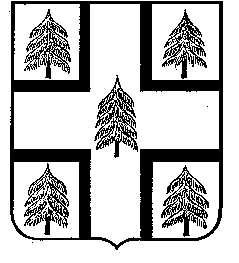 АДМИНИСТРАЦИЯРАМЕШКОВСКОГО РАЙОНАТВЕРСКОЙ ОБЛАСТИПОСТАНОВЛЕНИЕ16 октября 2020 года                                                                                  № 165-папгт. РамешкиВ соответствии с постановлением администрации Рамешковского района Тверской области  от 02.10.2013 г. № 247-па «О Порядке принятия решений о разработке муниципальных программ, формирования, реализации и проведения оценки эффективности реализации муниципальных программ муниципального образования «Рамешковский район» Тверской области», постановлением администрации Рамешковского района  Тверской области от 28 ноября 2019 года  № 198-па «Об утверждении Перечня муниципальных программ муниципального образования «Рамешковский район» Тверской области», Решением Собрания депутатов Рамешковского района Тверской области от 15.09.2020 года №49 «О внесении изменений и дополнений в решение Собрания депутатов Рамешковского района «О бюджете муниципального образования «Рамешковский район» Тверской области на 2020 год и плановый период 2021 и 2022 годов», администрация Рамешковского района постановляет:1. Внести изменения в муниципальную программу  муниципального образования  «Рамешковский район» Тверской области «Развитие системы образования на 2020-2022 годы», утвержденную постановлением администрации Рамешковского района Тверской области от 12.03.2020 г. №51-па, изложив ее в новой редакции (прилагается).2. Настоящее постановление подлежит размещению  на официальном сайте администрации Рамешковского района в сети Интернет.3. Контроль над исполнением настоящего постановления возложить на заместителя главы администрации Рамешковского района С.Е. Титову. 4. Настоящее постановление вступает в силу со дня официального обнародования.Глава Рамешковского района                                                            А.А. Пилюгин Муниципальная Программа муниципального образования «Рамешковский район» Тверской области«Развитие системы образования на 2020 – 2022 годы» ПАСПОРТмуниципальной программы муниципального образования«Рамешковский район» Тверской областиРаздел IОбщая характеристика сферы реализации муниципальной ПрограммыПодраздел IОбщая характеристика сферы реализации муниципальной Программы и прогноз ее развития1.Основными документами, определяющими стратегию развития системы муниципального образования, являются федеральные программы и проекты в области образования, национальные образовательные инициативы.2.Приоритетным направлением деятельности системы образования Рамешковского района остается обеспечение государственных гарантий, доступности и равных возможностей, обучающихся в получении полноценного образования на всех его уровнях.3.Развитие системы дошкольного и общего образования направлено на обеспечение доступности, повышения качества и совершенствование инфраструктуры.В муниципальном образовании «Рамешковский район» Тверской области сеть образовательных организаций представлена 19 образовательными организациями: 7 ОО дошкольного образования, 9 ОО общего образования и 3 ОО дополнительного образования. 7 муниципальных дошкольных образовательных организаций:МДОУ детский сад №1 п.РамешкиМДОУ детский сад №2 «Светлячок» п.РамешкиМДОУ детский сад №3  «Радуга» п.РамешкиМДОУ детский сад № 4 с.ЗастолбьеМДОУ детский сад №5 «Колобок» с.КушалиноМДОУ детский сад №6 с.ВедноеМДОУ детский сад №7 с.Киверичи10 муниципальных общеобразовательных организаций:4 средние школы: МОУ «Рамешковская СОШ»МОУ «Кушалинская СОШ»МОУ «Киверичская СОШ»МОУ «Застолбская СОШ»3 основные школы: МОУ «Алешинская ООШ»МОУ «Никольская ООШ»МОУ Ильгощинская ООШ им.В.М.Фомина2 начальные школы:МОУ «Высоковская НОШ»МОУ «Алексеевская НОШ».В районе существует 3 дошкольные группы, функционирующие при муниципальных образовательных организациях: МОУ «Высоковская НОШ», МОУ «Никольская ООШ» и МОУ «Алешинская ООШ». В образовательную систему Рамешковского района входят 3 организации дополнительного образования: МКУ ДТМОУ ДО ДООЛ «Орленок»МКУ ДО ДЮСШ1) Дошкольное образованиеУслуги дошкольного образования   в муниципальном образовании «Рамешковский район» предоставляют 7 образовательных организаций, реализующих основную общеобразовательную программу дошкольного образования, и 3 дошкольные группы, функционирующие при муниципальных образовательных организациях. Родительская плата в 2020 году за содержание ребёнка в МДОУ составляет 47,13 коп. (сорок семь рублей тринадцать копеек) в день.  Для  родителей, имеющих 3-х и более несовершеннолетних детей - 23,57 рублей (двадцать три рубля 57 коп.) в день.Очереди для устройства детей в муниципальные дошкольные образовательные организации в Рамешковском районе нет. Развитие  дошкольного образования в  районе определяет Федеральная целевая программа развития образования, региональная Программа «Развитие сети образовательных учреждений» и муниципальная Программа муниципального образования «Рамешковский район» Тверской области «Развитие системы образования  на 2020 – 2022 годы». В рамках Программы  осуществляется  развитие  форм дошкольного образования,    ремонт зданий дошкольных  образовательных организаций.Приоритетом в данной сфере является повышение качества дошкольного образования в целях обеспечения равных стартовых возможностей для обучения детей в начальной школе.2) Общее образование Сеть образовательных организацийВ муниципальном образовании «Рамешковский район» Тверской области на сегодняшний день функционируют 19 образовательных организаций: 9 общеобразовательных школ,  7 дошкольных учреждений, 3 учреждения  дополнительного образования. 2/3 образовательных организаций значительно удалены от административного центра, но равномерно расположены по территории района. Всего обучающихся в ОО района на 01.09.2020 года –1065 чел. В настоящее время идёт тенденция к увеличению количества  обучающихся.В целях обеспечения качественных условий образования действуют 3 базовых школы, в которых обучаются 858 учащихся района (80,1 %): МОУ «Рамешковская СОШ»; МОУ «Кушалинская СОШ»; МОУ «Киверичская СОШ». Именно здесь школьники получают образование более высокого качества за счет того, что есть возможность сконцентрировать материально-технические, финансовые, кадровые и управленческие ресурсы. На сегодня базовая школа стала методическим и ресурсным центром внутрирайонного уровня, центром распространения инновационных процессов для всех образовательных организаций, входящих в образовательный округ.Материально-техническая базаВ оперативном управлении  системы образования Рамешковского района находятся различные здания и сооружения.Здания образовательных организаций поддерживаются в хорошем состоянии. В школах, имеющих все виды благоустройства, обучается 1065 детей (100%). Аварийных зданий нет.	В районе во всех образовательных организациях установлена АПС. В 19 организациях выведен прямой выход на пульт МЧС.Организация питанияСохранение  и укрепление здоровья участников образовательного процесса – приоритетное направление деятельности системы образования.  Один из аспектов укрепления здоровья детей - питание детей в школах.Во всех общеобразовательных организациях организовано горячее питание учащихся. Всего охвачено горячим питанием 937 чел. (88,0%) от общего количества обучающихся). Необходимо уделить особое внимание пропаганде здорового питания с целью увеличения доли охвата горячим питанием обучающихся основной и старшей ступени обучения.Организация подвоза учащихсяДля организации подвоза учащихся на территории Рамешковского района открыто 12  школьных маршрутов. Подвоз учащихся обеспечивается 5 школьными автобусами ПАЗ, 4 автобусами ГАЗ, 2 автобусами ЛУИДОР-2250N4, 3 автобусами ЛУИДОР-2250NB.Автобусы для подвоза обучающихся, проживающих в сельской местности, к месту обучения и обратно соответствуют ГОСТ 33552-2015 «Автобусы для перевозки детей. Технические требования и методы испытаний».Все автобусы оснащены аппаратурой спутниковой навигации ГЛОНАСС, тахографами и проблесковыми маяками.Школьные автобусы своевременно проходят технические осмотры.Организованным подвозом в Рамешковском районе охвачено 357 учащихся (33,5% от общего количества учащихся).Организовано посещение обучающимися  общеобразовательных организаций Тверского императорского дворца в рамках реализации проекта «Нас пригласили во Дворец!», детского технопарка «Кванториум» в рамках реализации проекта «Нас пригласили в Кванториум!». В 2019 году Тверской императорский дворец посетили 97 обучающихся общеобразовательных организаций Рамешковского района, детский технопарк «Кванториум» - 42 обучающихся.Кадровое обеспечение образовательных организацийСегодня в общеобразовательных организациях работает персонала всего: 227 чел., из них:- руководящий персонал – 15 чел.,- учителей – 110 чел.,- учебно-вспомогательный и иной персонал – 102 чел. 88 учителей (71,6 %) учителей имеют высшее образование,  47 чел. (38,3%) – имеют высшую квалификационную категорию, 29 чел. (23,6%) – первую категорию.Но низка доля учителей, имеющих стаж работы до 2 лет – 2 чел., чуть более 1 %,  49 чел. (45,8 %) -  учителей пенсионного возраста. Средний возраст учителя – 53 года. 80 чел. (65,1% от общего количества учителей), работающих педагогов, имеют стаж работы более 20 лет. Ежегодно увеличивается количество пенсионеров, привлеченных к работе.3) Дополнительное образованиеСеть муниципальных образовательных организаций дополнительного образования представлена 3 учреждениями: МКУ ДТ, МОУ ДО ДООЛ «Орленок», МКУ ДО ДЮСШ.Количество учащихся, охваченных дополнительным образованием в МКУ ДТ на начало 2020-2021 учебного года составляет 150 чел. Количество объединений – 11. Количество учащихся, охваченных дополнительным образованием в МКУ ДО ДЮСШ на начало 2020-2021 учебного года составляет 246 чел. Количество объединений – 24. в летний период 2020 года МОУ ДО ДООЛ «Орленок» работал  в одну смену. Летним отдыхом охвачены и дети, состоящие на учёте в КДН и ЗП, внутришкольном учёте и т.д. 4) В 2019 – 2020 годах преобразование системы образования в Рамешковском районе осуществлялось по направлениям:реализация федеральных государственных образовательных стандартов;совершенствование условий предоставления образования. Создание условий, соответствующих нормативным требованиям;обеспечение доступности учебных мест для всех обучающихся за счет подвоза;развитие системы оценки качества образования;реализация мероприятий  Комплекса мер по модернизации системы общего образования;внедрение технологий энергосбережения;     -   проведение в ОО ремонтных работ;реализация мероприятий по комплексной безопасности.5) В соответствии с требованиями к подготовке педагогических работников для работы в условиях федерального государственного образовательного стандарта осуществляется  обучение работников образования на курсах повышения квалификации.Подраздел IIПеречень основных проблем в сфере реализации муниципальной ПрограммыВ целях реализации системных задач, поставленных в рамках национальной образовательной инициативы «Наша новая школа», в Программе развития муниципальной системы образования Рамешковского района утвержден план действий по модернизации общего образования на 2020-2022 годы.В рамках реализации данной инициативы особое внимание уделяется вопросам обеспечения качества общего образования.Муниципальная система оценки качества образования строится на принципах охвата всех ступеней общего образования процедурами оценки качества образования, участия в построении этой системы (в части, касающейся общего образования) органа управления образованием  и непосредственно образовательных организаций.Для удовлетворения запросов населения в получении качественных услуг  общего образования будут продолжать развиваться  сетевые структуры, обеспечивающие качественное обучение,  формироваться механизмы, обеспечивающие использование ресурсов базовых общеобразовательных организаций для решения задач социализации и дополнительного образования детей.В целях развития инфраструктуры системы общего образования планируется дальнейшее развитие базовых школ, включая информатизацию образовательного пространства, расширение пропускной способности каналов Интернет, приобретение и обновление компьютерного оборудования, сетевого и интерактивного оборудования в рамках реализации комплекса мер по модернизации общего образования.Вместе с тем продолжают нарастать проблемы, из-за нерешенности которых права и интересы детей в системе образования могут оказаться или  оказываются во многом не реализованными. Этими проблемами являются:возможно возникновение очереди в дошкольные образовательные организации, так как  прибывают семьи с детьми, нуждающиеся в устройстве в дошкольные организации, а также в связи с естественным приростом населения;дифференциация в доступе отдельных категорий детей к качественному общему  и дополнительному образованию;недостаточное количество в общеобразовательных организациях района специалистов, осуществляющих диагностическую, консультационную, коррекционную, реабилитационную помощь, как учащимся, так и их родителям (психологов, социальных педагогов, общественных инспекторов по охране прав детства);«старение» педагогического корпуса; недостаточная мотивация притока и закрепления молодых специалистов в системе образования;Подраздел IIIПриоритеты  в сфере реализации муниципальной ПрограммыОсновные направления муниципальной образовательной политики, нацеленные на решение вышеуказанных проблем, связаны с общенациональными приоритетами, обозначенными в обращении Президента Российской Федерации к Федеральному Собранию Российской Федерации, в Концепции долгосрочного социально-экономического развития Российской Федерации на период до 2021 года:а) ускорение решения задачи доступности мест в дошкольных образовательных организациях детям от трех до семи лет;б) формирование рациональной сети государственных организаций  системы коррекционного и профессионального образования, совершенствование перечня и улучшения качества оказываемых ими услуг; в) внедрение новых механизмов оказания и финансового обеспечения государственных услуг, повышение их доступности и качества;г) переход к компетентностно-ориентированной модели образования в средней и старшей школе, формирование гибкой системы поиска и поддержки юных талантов;д) обеспечение государственных гарантий предоставления общедоступного бесплатного образования детям со специальными образовательными потребностями, в том числе детям-инвалидам;е) разработка дополнительных мер по развитию семейных форм жизнеустройства детей-сирот, по медико-психологическому и педагогическому сопровождению семей, которые воспитывают детей-сирот, по социальной адаптации выпускников детских домов;ж) формирование нового поколения учителей, готовых к творческому решению новых задач;з) обеспечение условий для осуществления профессиональной деятельности учителей, повышения уровня профессионального мастерства;и) развитие конкуренции в сфере предоставления социальных услуг, в том числе за счет привлечения к их оказанию негосударственных организаций, поддержка их образовательной деятельности;к) стимулирование инновационного развития системы образования;л) расширение самостоятельности образовательных организаций  и усиление ответственности их руководителей;м) обеспечение открытости образования к внешним запросам, применение проектных методов, конкурсное выявление и поддержка лидеров, успешно реализующих новые подходы на практике, адресность инструментов ресурсной поддержки и комплексный характер принимаемых решений;н) поэтапное совершенствование системы оплаты труда, которая обусловит ее дальнейший рост с оптимизацией структуры занятости и усилением стимулирующего характера как на уровне образовательных организаций, так и конкретных работников.Раздел IIЦель муниципальной ПрограммыНеобходимое условие для формирования инновационной экономики – модернизация системы образования как основы динамичного экономического роста и социального развития общества, фактора благополучия граждан и безопасности страны.1. Цель муниципальной Программы: обеспечение позитивной социализации и учебной успешности каждого ребенка с учетом изменения культурной, социальной и технологической среды2. Показатели достижения цели муниципальной Программы:а) охват  программами дошкольного образования детей в возрасте 2 мес. -7 лет; б) доля выпускников муниципальных общеобразовательных организаций, получивших аттестат о среднем (полном) образовании;в) доля обучающихся в базовых школах;г) доля образовательных организаций, соответствующих современным требованиям к условиям осуществления образовательного процесса;д) доля организаций, полностью укомплектованных педагогическими кадрами;е) доля образовательных организаций, имеющих свои, регулярно обновляемые, сайты в сети Интернет;ж) удовлетворенность населения Рамешковского района качеством образовательных услуг и их доступностью.3. Значения показателей цели Программы по годам ее реализации приведены в приложении 1 к настоящей муниципальной Программе.Раздел IIIПодпрограммы1. Реализация муниципальной Программы связана с выполнением следующих Подпрограмм:«Повышение доступности и качества дошкольного образования»«Повышение доступности и качества общего образования»«Обеспечение инновационного характера образования»«Обеспечение качества условий предоставления образовательных услуг организациями дополнительного образования детей в сфере образования»Обеспечивающая Подпрограмма «Обеспечение деятельности Рамешковского районного отдела образования»Подраздел IПодпрограмма 1. «Повышение доступности и качества дошкольного образования»Глава 1. Задачи Подпрограммы1. В Подпрограмме 1 предусмотрено формирование современной модели дошкольного образования на основе гибкости и многообразия форм предоставления услуг, развития сетевого взаимодействия, развития современной инфраструктуры образовательных организаций.Реализация Подпрограммы связана с решением следующих задач:а) задача 1:«Содействие развитию системы дошкольного образования в Рамешковском районе»б) задача 2:«Обеспечение государственных гарантий доступности дошкольного образования».2. Решение задачи 1 «Содействие развитию системы дошкольного образования в Рамешковском районе» оценивается с помощью следующих показателей:Охват детей дошкольным образованием;Доля образовательных организаций, соответствующих современным требованиям к условиям осуществления образовательного процесса в общем числе образовательных организаций - МДОУ;Предоставление муниципальной услуги по устройству детей в дошкольные организации в электронном виде (электронная очередь);Доля ДОУ, подключенных к сети Интернет.3.Решение задачи 2 «Обеспечение государственных гарантий доступности дошкольного образования» оценивается с помощью следующих показателей:доля муниципальных дошкольных образовательных организаций, обучающих по программам, соответствующим ФГОС дошкольного образования, в общей численности муниципальных дошкольных образовательных организаций;доля муниципальных дошкольных образовательных организаций, сохраняющих положительную динамику показателей уровня заболеваемости воспитанников, в общем количестве муниципальных дошкольных образовательных организаций;доля воспитанников муниципальных дошкольных образовательных организаций, ставших победителями и лауреатами конкурсных мероприятий различных уровней от общего количества воспитанников муниципальных дошкольных образовательных организаций.Значения показателей задач Подпрограммы 1 «Содействие развитию системы дошкольного образования в Рамешковском районе» по годам реализации муниципальной Программы приведены в приложении 1 к настоящей муниципальной Программе.Глава 2. Мероприятия Подпрограммы1. Решение задачи 1. «Содействие развитию системы дошкольного образования в Рамешковском районе» осуществляется посредством выполнения следующих административных мероприятий и мероприятий Подпрограммы 1 «Повышение доступности и качества дошкольного образования»:а) административное мероприятие «Методическое сопровождение развития дошкольного образования», в рамках которого осуществляется координация и методическая поддержка деятельности по направлениям:Развитие альтернативных форм организации дошкольного образования;Выравнивание «стартовых» возможностей выпускников дошкольных образовательных организаций;Приведение нормативной базы для обеспечения условий для развития разных форм организации дошкольного образования в соответствии с действующим законодательством;Обеспечение контроля соблюдения условий функционирования дошкольных  образовательных организаций и выполнения требований к основной образовательной программе дошкольного образования;б) мероприятие «Обеспечение выполнения функций муниципальных казенных дошкольных организаций».Предусмотрено предоставление из областного бюджета субвенций бюджету Рамешковского района на осуществление государственных полномочий Тверской области по предоставлению компенсации части родительской платы за присмотр и уход за ребенком в муниципальных образовательных организациях, реализующих основную общеобразовательную программу дошкольного образования. Порядок предоставления субвенций определяется постановлением Правительства Тверской области;в) мероприятие «Предоставление средств за счет субвенции ОБ  на обеспечение государственных гарантий реализации прав на получение общедоступного и бесплатного дошкольного образования в муниципальных дошкольных образовательных организациях». в соответствии с нормативами:по определению/совершенствованию норматива финансирования, определению объемов и порядка предоставления субвенций областного бюджета Тверской области в муниципальном образовании «Рамешковский район» Тверской области для осуществления расходов на оплату труда, приобретение учебников и учебных пособий, средств обучения, игр, игрушек (за исключением расходов на содержание зданий и оплату коммунальных услуг). Методика расчета норматива, объем субвенций и порядок предоставления субвенций местным бюджетам определяются  постановлением Правительства Тверской области;г) мероприятие «Расходы за счет МБ на софинансирование субсидии  ОБ на укрепление материально-технической базы дошкольных образовательных учреждений;д) административное мероприятие «Мониторинг  заработной платы педагогических работников муниципальных дошкольных образовательных организаций»;е) административное мероприятие «Осуществление мониторинга введения ФГОС дошкольного образования».2.Решение задачи 2 «Обеспечение государственных гарантий доступности дошкольного образования» осуществляется посредством выполнения следующих административных мероприятий Подпрограммы 1 «Повышение доступности и качества дошкольного образования»:	а) административное мероприятие «Организация предоставления общедоступного и бесплатного дошкольного образования в муниципальных дошкольных образовательных организациях»;	б) административное мероприятие «Сохранение и укрепление здоровья воспитанников»;	в) административное мероприятие «Выявление и поддержка талантливых и одаренных детей».Глава 3. Объем финансовых ресурсов, необходимый для реализации ПодпрограммыОбъем ресурсов, необходимый для реализации подпрограммы 1, составит 170 460,4 тыс. руб., в том числе по годам: 2020 год – 58 197,6 тыс. руб.,         2021 год – 56 131,4 тыс. руб.,           2022 год – 56 131,4 тыс. руб.Подраздел IIПодпрограмма 2 «Повышение доступности и качества общего образования»Глава 1. Задачи Подпрограммы1. Реализация Подпрограммы 2 «Повышение доступности и качества общего образования» связана с решением следующих задач:а) задача 1. «Удовлетворение потребностей населения в получении услуг общего образования»б) задача 2. «Развитие инфраструктуры муниципальных общеобразовательных организаций Рамешковского района в соответствии с требованиями действующего законодательства»в) задача 3.  «Создание современной системы оценки индивидуальных образовательных достижений обучающихся г) задача 4.  «Обеспечение доступности качественных образовательных услуг в общеобразовательных организациях».2. Решение задачи 1 «Удовлетворение потребностей населения в получении услуг общего образования» оценивается с помощью показателей:Охват детей программами общего образования в образовательных организациях;Доля школьников, обучающихся по ФГОС, в общей численности школьников.3. Решение задачи 2 «Развитие инфраструктуры муниципальных общеобразовательных организаций Рамешковского района в соответствии с требованиями действующего законодательства» оценивается с помощью показателей:доля муниципальных общеобразовательных организаций, соответствующих современным условиям осуществления образовательного процесса.          4. Решение задачи 3. «Создание современной системы оценки индивидуальных образовательных достижений обучающихся» оценивается с помощью показателей:доля выпускников, сдавших единый государственный экзамен (далее ЕГЭ) по русскому языку на 80 баллов и более, к численности выпускников, участвовавших в ЕГЭ по русскому языку;доля выпускников, сдавших единый государственный экзамен (далее ЕГЭ) по математике на 80 баллов и более, к численности выпускников, участвовавших в ЕГЭ по математике;доля обучающихся, принявших участие во Всероссийской олимпиаде школьников по общеобразовательным предметам в общей численности обучающихся (муниципальный этап).5. Решение задачи 4. «Обеспечение доступности качественных образовательных услуг в общеобразовательных» оценивается с помощью показателей:Доля сельских школьников, которым обеспечен ежедневный подвоз в общеобразовательные организации специальным школьным транспортом в общей численности школьников;Доля автобусов для подвоза учащихся, проживающих в сельской местности, к месту обучения и обратно, соответствующих ГОСТ 33552-2015 «Автобусы для перевозки детей. Технические требования и методы испытаний» в общей численности автобусов, задействованных для подвоза обучающихся;Доля автобусов для подвоза учащихся, проживающих в сельской местности, к месту обучения и обратно, оснащенных аппаратурой спутниковой навигации ГЛОНАСС и ГЛОНАСС/GPS в общей численности автобусов, задействованных для подвоза обучающихся;Доля автобусов для подвоза учащихся, проживающих в сельской местности, к месту обучения и обратно, оснащенных тахографами в общей численности автобусов, задействованных для подвоза обучающихся;Доля автобусов для подвоза учащихся, проживающих в сельской местности, к месту обучения и обратно, имеющих подтверждающие документы о прохождении технического осмотра в общей численности автобусов, задействованных для подвоза обучающихся;6. Значения показателей задач Подпрограммы 2 «Повышение доступности и качества общего образования» по годам реализации муниципальной Программы приведены в приложении 1 к настоящей муниципальной Программе.Глава 2. Мероприятия Подпрограммы1.Решение задачи 1 «Удовлетворение потребностей населения в получении услуг общего образования» осуществляется посредством выполнения следующих административных мероприятий Подпрограммы  2 «Повышение доступности и качества общего образования»:а) административное мероприятие «Осуществление контроля за достижением обучающимися требований государственного образовательного стандарта»;б) административное мероприятие «Мониторинговое исследование уровня удовлетворенности населения качеством образовательных услуг».2. Решение задачи 2 «Развитие инфраструктуры муниципальных общеобразовательных организаций Рамешковского района в соответствии с требованиями действующего законодательства» осуществляется посредством выполнения  мероприятия и административного мероприятия  Подпрограммы  2 «Повышение доступности и качества общего образования»:а) административное мероприятие «Организация контроля и проведение мониторинга по состоянию материально-технического оснащения образовательных организаций»;б) административное мероприятие «Организация контроля и проведение мониторинга по состоянию антитеррористической защищенности и комплексной безопасности».3. Решение задачи 3 «Создание современной системы оценки индивидуальных образовательных достижений обучающихся» осуществляется посредством выполнения следующих административных мероприятий  Подпрограммы  2 «Повышение доступности и качества общего образования»:а) административное мероприятие «Мониторинг проведения государственной итоговой аттестации в 9-х, 11-х классах ОО»;б) административное мероприятие «Мониторинговые исследования образовательных достижений обучающихся»;в) административное мероприятие «Организация и проведение Всероссийской олимпиады школьников по общеобразовательным предметам»;Решение задачи 4 «Обеспечение доступности качественных образовательных услуг в общеобразовательных организациях» осуществляется посредством выполнения следующих административных мероприятий и мероприятий Подпрограммы  2 «Повышение доступности и качества общего образования»:а) мероприятие «Предоставление средств за счет субвенции ОБ на обеспечение государственных гарантий реализации прав на получение общедоступного и бесплатного дошкольного, начального общего, основного общего, среднего общего образования в муниципальных общеобразовательных учреждениях, обеспечение дополнительного образования детей в муниципальных общеобразовательных учреждениях»;б) мероприятие «Предоставление общедоступного  и бесплатного начального общего, основного общего, среднего общего образования по основным образовательным программам в общеобразовательных организациях»;в) мероприятие «Предоставление средств за счет субсидии ОБ и МБ на создание условий для предоставления транспортных услуг населению и организация транспортного обслуживания населения между поселениями в границах муниципального района в части обеспечения подвоза, обучающихся, проживающих в сельской местности, к месту обучения и обратно»;г) мероприятие «Предоставление средств за счет субсидии ОБ и МБ на организацию обеспечения обучающихся начальных классов муниципальных общеобразовательных организаций горячим питанием»;д) мероприятие «Расходы за счет средств МБ, субсидии ОБ и ФБ на организацию бесплатного горячего питания обучающихся, получающих начальное общее образование в государственных и муниципальных образовательных организациях»;е) мероприятие «Мероприятия по переподготовке и повышению квалификации  кадров»;ж) мероприятие «Предоставление субсидий бюджетным учреждениям для выполнения муниципального задания МБ»;з) мероприятие «Субсидии ОБ на укрепление материально-технической базы муниципальных общеобразовательных организаций»;и) мероприятие «Расходы за счет средств МБ на укрепление материально-технической базы муниципальных общеобразовательных организаций»;к) мероприятие «Расходы за счет иных межбюджетных трансфертов на реализацию мероприятий  по обращениям, поступающим к депутатам Законодательного собрания Тверской области»;л) мероприятие «Предоставление средств за счет субсидии ОБ на организацию отдыха детей в каникулярное время»;м) мероприятие «Предоставление субсидий на иные цели бюджетным учреждениям МБ»н) административное мероприятие «Осуществление контроля за соответствием автобусов для подвоза учащихся, проживающих в сельской местности, к месту учебы и обратно,  ГОСТ 33552-2015 «Автобусы для перевозки детей. Технические требования и методы испытаний»;о) административное мероприятие «Осуществление контроля над оснащением автобусов для подвоза учащихся, проживающих в сельской местности, к месту учебы и обратно, аппаратурой спутниковой навигации ГЛОНАСС и ГЛОНАСС/GPS;п) административное мероприятие «Осуществление контроля над оснащением автобусов для подвоза учащихся, проживающих в сельской местности, к месту учебы и обратно, тахографами;р) административное мероприятие «Осуществление контроля над наличием подтверждающих документов о прохождении технического осмотра  автобусов для подвоза учащихся, проживающих в сельской местности, к месту учебы и обратно;с) административное мероприятие «Мониторинг состояния здоровья обучающихся»;т) административное мероприятие «Организация комплексного психолого-медико-педагогического обследования детей, нуждающихся в специальных образовательных маршрутах».Глава 3. Объем финансовых ресурсов, необходимый для реализации ПодпрограммыОбъем ресурсов, необходимый для реализации подпрограммы 2, составит 348 913,4 тыс. руб., в том числе по годам: 2020 год – 124 321,4 тыс. руб., 2021 год – 112 296,0 тыс. руб.,  2022 год – 112 296,0  тыс. руб.Подраздел IIIПодпрограмма 3 «Обеспечение инновационного характера образования»Подпрограмма направлена на создание пространства «инициативного образования» для развития инновационного потенциала и активности всех участников образовательного процесса.Глава 1. Задачи Подпрограммы1. Реализация Подпрограммы 3 «Обеспечение инновационного характера образования» связана с решением следующих задач:а) Задача 1. «Стимулирование творческой активности участников образовательного процесса»;б) Задача 2. «Совершенствование организационно-экономических механизмов в системе образования»;в) Задача 3. «Создание прозрачной, открытой системы информирования граждан о деятельности в отрасли «Образование» Рамешковского района».2. Решение задачи 1 «Стимулирование творческой активности участников образовательного процесса» оценивается с помощью показателей:размер среднемесячной заработной платы педагогических работников муниципальных общеобразовательных организаций.3. Решение задачи 2. «Совершенствование организационно-экономических механизмов в системе образования» оценивается с помощью показателей:доля руководителей и учителей образовательных организаций, прошедших повышение квалификации по вопросам финансовой грамотности в общей численности руководителей и учителей образовательных организаций;4. Решение задачи 3. «Создание прозрачной, открытой системы информирования граждан о деятельности в отрасли «Образование» Рамешковского района» оценивается с помощью показателей:степень информированности населения о развитии образования Рамешковского района; Значения показателей задач Подпрограммы 3 «Обеспечение инновационного характера образования» по годам реализации муниципальной Программы приведены в приложении 1 к настоящей муниципальной Программе.Глава 2. Мероприятия Подпрограммы1. Решение задачи 1 «Стимулирование творческой активности участников образовательного процесса» осуществляется посредством выполнения следующих административных мероприятий  Подпрограммы  3 «Обеспечение инновационного характера образования»:а) административное мероприятие «Развитие системы выявления и поддержки одаренных и высокомотивированных обучающихся»;б) административное мероприятие «Проведение муниципальных мероприятий с обучающимися, организация их участия в региональных и всероссийских мероприятиях»;в) административное мероприятие «Оказание поддержки за инновационную деятельность, направленную на развитие отрасли «Образование» Рамешковского района, педагогическим работникам и талантливой молодежи»;г) административное мероприятие «Проведение муниципальных мероприятий с участием педагогической общественности Рамешковского района»;д) административное мероприятие «Мониторинг заработной платы педагогических работников муниципальных общеобразовательных организаций».2. Решение задачи 2 «Совершенствование организационно-экономических механизмов в системе образования» осуществляется посредством выполнения следующих административных мероприятий и мероприятий Подпрограммы  3 «Обеспечение инновационного характера образования»:а) административное мероприятие «Организация дополнительных мер по внедрению инновационных технических и электронных средств управления отраслью «Образование»;б) административное мероприятие «Вовлечение обучающихся старших классов общеобразовательных организаций в участие в олимпиаде по финансовой грамотности и в онлайн-уроках по финансовой грамотности».3. Решение задачи 3  «Создание прозрачной, открытой системы информирования граждан о деятельности отрасли «Образование» Рамешковского района» осуществляется посредством выполнения следующих административных мероприятий Подпрограммы 3 «Обеспечение инновационного характера образования»:а) административное мероприятие  «Привлечение общественных организаций, учреждений к вопросам управления и развития отраслью «Образование» Рамешковского района;б) административное мероприятие  «Организация информационного сопровождения развития отрасли «Образование» Рамешковского района».Подраздел IVПодпрограмма 4  «Обеспечение качества условий предоставления образовательных услуг учреждением дополнительного образования детей в сфере образования»Глава 1. Задачи Подпрограммы1. Реализация Подпрограммы 4  «Обеспечение качества условий предоставления образовательных услуг организациям дополнительного образования детей в сфере образования» связана с решением следующих задач:а) задача 1  «Организация деятельности по воспитанию гармонично-развитой творческой личности в условиях учреждений дополнительного образования детей»;б) задача 2 «Создание условий для предоставления образовательных услуг учреждениями дополнительного образования детей в сфере образования».2. Решение задачи 1 «Создание условий для воспитания гармонично-развитой творческой личности в условиях современного социума» оценивается с помощью показателей:доля обучающихся, охваченных дополнительным образованием в общеобразовательных организациях и в муниципальных образовательных организациях дополнительного образования детей в общей численности учащихся;доля образовательных организаций, имеющих лицензии на ведение образовательной деятельности по программам дополнительного  образования (от общего количества образовательных организаций в районе);охват учащихся организованными формами духовно-нравственного воспитания;охват детей Рамешковского района организованными формами отдыха и оздоровления.3. Решение задачи 2  Обеспечение комплексной деятельности по сохранению и укреплению здоровья школьников, формированию основ здорового образа жизни» оценивается с помощью показателей:размер среднемесячной заработной платы педагогических работников муниципальных организаций дополнительного образования детей.4. Значения показателей задач Подпрограммы 4 «Обеспечение качества условий предоставления образовательных услуг учреждением дополнительного образования детей в сфере образования» по годам реализации муниципальной Программы приведены в приложении 1 к настоящей муниципальной Программе.Глава 2. Мероприятия Подпрограммы1. Решение задачи 1 «Создание условий для воспитания гармонично-развитой творческой личности в условиях современного социума» осуществляется посредством выполнения следующих административных мероприятий Подпрограммы 4 «Обеспечение качества условий предоставления образовательных услуг учреждением дополнительного образования детей в сфере образования»:а) административное мероприятие «Мониторинг участия обучающихся организаций дополнительного образования в мероприятиях различного уровня (конкурсы, выставки, проекты, конференции и т.д.); б) административное мероприятие «Организация тематических проверок работы лагерей с дневным пребыванием детей, загородного лагеря. Трудоустройство подростков.в) административное мероприятие «Мониторинг уровня удовлетворенности населения качеством образовательных услуг в сфере дополнительного образования».2. Решение задачи 2 «Обеспечение комплексной деятельности по сохранению и укреплению здоровья школьников, формированию основ здорового образа жизни» осуществляется посредством выполнения следующих мероприятий и административных мероприятий Подпрограммы 4 «Обеспечение качества условий предоставления образовательных услуг учреждением дополнительного образования детей в сфере образования»:а) мероприятие «Мероприятия по переподготовке и повышению квалификации кадров»;б) мероприятие «Обеспечение деятельности организаций дополнительного образования детей в сфере образования»;в) мероприятие «Предоставление иных субсидий на выполнение муниципального задания бюджетным учреждениям».г) мероприятие «Предоставление субсидий бюджетным учреждениям дополнительного образования детей из средств МБ в целях организации отдыха детей в каникулярное время»;д) мероприятие «Предоставление субсидий из ОБ на укрепление материально-технической базы муниципальных организаций отдыха и оздоровления»;е) мероприятие «Предоставление средств МБ на софинансирование укрепления материально-технической  базы муниципальных организаций отдыха и оздоровления детей»;ж) мероприятие «Предоставление средств за счет субсидии ОБ на организацию отдыха детей в каникулярное время»;з) мероприятие «Предоставление субсидий бюджетным учреждениям дополнительного образования детей из средств МБ в целях организации отдыха детей в каникулярное  время»;и) мероприятие «Расходы за счет субсидии ОБ на повышение заработной платы педагогическим работникам муниципальных организаций дополнительного образования»;к) мероприятие «Расходы за счет средств МБ на повышение заработной платы педагогическим работникам муниципальных организаций дополнительного образования»;л) мероприятие «Расходы за счет иных межбюджетных трансфертов на реализацию мероприятий по обращениям, поступающим к депутатам Законодательного собрания Тверской области»;м) административное мероприятие «Мониторинг заработной платы педагогических работников муниципальных учреждений дополнительного образования детей».Глава 3. Объем финансовых ресурсов, необходимый для реализации ПодпрограммыОбъем ресурсов, необходимый для реализации подпрограммы 4, составит 15 127,9 тыс. руб., в том числе по годам: 2020 год – 4 364,9 тыс. руб., 2021 год – 5 381,5 тыс. руб.,  2022 год – 5 381,5  тыс. руб.Подраздел VОбеспечивающая ПодпрограммаПодраздел IОбеспечение деятельности Рамешковского районного отдела образования (главного администратора муниципальной Программы)1. Общая сумма расходов на обеспечение деятельности Рамешковского районного отдела образования (главного администратора муниципальной Программы), выделенная на период реализации муниципальной Программы, составляет 27 685,6 тыс.руб.Решение задачи 1 «Обеспечение деятельности Рамешковского районного отдела образования» осуществляется посредством выполнения следующих мероприятий и административных мероприятий Обеспечивающей Подпрограммы:а) мероприятие «Предоставление средств за счет субвенции ОБ на компенсацию части родительской платы за присмотр и уход за детьми, осваивающими образовательные программы дошкольного образования в учреждениях, осуществляющих образовательную деятельность»;б)  мероприятие «Обеспечение выполнения функций органами местного самоуправления»;в) мероприятие «Обеспечение деятельности централизованной бухгалтерии»;г) мероприятие «Обеспечение деятельности районного методического кабинета»;д) мероприятие «Расходы за счет субсидии ОБ на организацию участия детей и подростков в социально значимых региональных проектах»;е) мероприятие «Расходы за счет средств МБ на организацию участия детей и подростков в социально значимых региональных проектах»;ж) административное мероприятие «Осуществление контроля над участием детей и подростков в социально значимых региональных проектах в части обеспечения подвоза учащихся.2. Объем финансовых ресурсов, необходимый для реализации Подпрограммы, составит 27 685,6 тыс. руб., в том числе по годам: 2020 год – 9 463,6 тыс. руб., 2021 год – 9 111,0 тыс. руб.,  2022 год – 9 111,0 тыс. руб.3. Расходы на обеспечение деятельности Рамешковского районного отдела образования (главного администратора муниципальной Программы) по годам реализации муниципальной Программы в разрезе кодов бюджетной классификации приведены в приложении к настоящей муниципальной Программе.О внесении изменений в муниципальную программу муниципального образования  «Рамешковский район» Тверской области «Развитие системы образования  на 2020-2022 годы»Приложение к постановлению администрации Рамешковского районаот 16.10.2020  №165-паНаименование муниципальной программы«Развитие системы образования на 2020 – 2022 годы»Администратор муниципальной программыРамешковский районный отдел образованияИсполнители муниципальной программыРамешковский районный отдел образованияСрок реализации муниципальной программы2020– 2022 годыЦели муниципальной программыПовышение качества и доступности предоставляемых образовательных услуг населению Рамешковского района за счет эффективности использования материально-технических, кадровых, финансовых и управленческих ресурсовПодпрограммыПодпрограмма 1.«Повышение доступности и качества дошкольного образования»Подпрограмма 2.«Повышение доступности и качества общего образования»Подпрограмма 3.«Обеспечение инновационного характера образования»Подпрограмма 4.«Обеспечение качества условий предоставления образовательных услуг организацией дополнительного образования детей в сфере образования»Обеспечивающая подпрограмма «Обеспечение деятельности Рамешковского районного отдела образования (главного администратора муниципальной Программы)»Ожидаемые результаты реализации муниципальной программы1.Охват детей образовательными услугами: МОУ – 100%; МДОУ – 65%;2.Доля обучающихся 11-х, 9-х классов, получивших аттестат о среднем общем и основном общем образовании – 100%;3.Доля обучающихся в базовых школах – 80%;4.Доля образовательных организаций, соответствующих современным требованиям к условиям осуществления образовательного процесса: МОУ – 90%; МДОУ – 100%;5.Доля учреждений, полностью укомплектованных педагогическими кадрами – 100%;6.Доля образовательных организаций, имеющих свои, регулярно обновляемые, сайты в сети Интернет – 100%.Объемы и источники финансирования муниципальной программы по годам ее реализации в разрезе подпрограммОбщий объем финансирования составляет – 562 187,3 тыс.руб.2020 год –196 347,5 тыс.руб.   в том числеПодпрограмма 1 – 58 197,6 тыс.руб.Подпрограмма 2 –124 321,4 тыс.руб.Подпрограмма 3 -  0 тыс.руб.Подпрограмма 4 – 4 364,9 тыс.руб.Обеспечивающая подпрограмма –  9 463,6 тыс.руб.2021 год-  182 919,9 тыс.руб.   в том числеПодпрограмма 1 – 56 131,4 тыс.руб.Подпрограмма 2 –112 296,0 тыс.руб.Подпрограмма 3 -  0 тыс.руб.Подпрограмма 4 –5 381,5 тыс.руб.Обеспечивающая подпрограмма – 9 111, 0тыс.руб.2022 год –182 919,9 тыс.руб., в т.ч.Подпрограмма 1 – 56 131,4 тыс.руб.Подпрограмма 2 –112 296,0 тыс.руб.Подпрограмма 3 -  0 тыс.руб.Подпрограмма 4 – 5 381,5 тыс.руб.Обеспечивающая подпрограмма – 9 111,0 тыс.руб.Приложениек муниципальной Программе муниципального образования «Рамешковский район» Тверской области «Развитие системы образования» на 2020 – 2022 годыПриложениек муниципальной Программе муниципального образования «Рамешковский район» Тверской области «Развитие системы образования» на 2020 – 2022 годыПриложениек муниципальной Программе муниципального образования «Рамешковский район» Тверской области «Развитие системы образования» на 2020 – 2022 годыПриложениек муниципальной Программе муниципального образования «Рамешковский район» Тверской области «Развитие системы образования» на 2020 – 2022 годыПриложениек муниципальной Программе муниципального образования «Рамешковский район» Тверской области «Развитие системы образования» на 2020 – 2022 годыПриложениек муниципальной Программе муниципального образования «Рамешковский район» Тверской области «Развитие системы образования» на 2020 – 2022 годыПриложениек муниципальной Программе муниципального образования «Рамешковский район» Тверской области «Развитие системы образования» на 2020 – 2022 годыПриложениек муниципальной Программе муниципального образования «Рамешковский район» Тверской области «Развитие системы образования» на 2020 – 2022 годыПриложениек муниципальной Программе муниципального образования «Рамешковский район» Тверской области «Развитие системы образования» на 2020 – 2022 годыПриложениек муниципальной Программе муниципального образования «Рамешковский район» Тверской области «Развитие системы образования» на 2020 – 2022 годыПриложениек муниципальной Программе муниципального образования «Рамешковский район» Тверской области «Развитие системы образования» на 2020 – 2022 годыПриложениек муниципальной Программе муниципального образования «Рамешковский район» Тверской области «Развитие системы образования» на 2020 – 2022 годыХарактеристика   муниципальной   программы  муниципального образования «Рамешковский район» Тверской областиХарактеристика   муниципальной   программы  муниципального образования «Рамешковский район» Тверской областиХарактеристика   муниципальной   программы  муниципального образования «Рамешковский район» Тверской областиХарактеристика   муниципальной   программы  муниципального образования «Рамешковский район» Тверской областиХарактеристика   муниципальной   программы  муниципального образования «Рамешковский район» Тверской областиХарактеристика   муниципальной   программы  муниципального образования «Рамешковский район» Тверской областиХарактеристика   муниципальной   программы  муниципального образования «Рамешковский район» Тверской областиХарактеристика   муниципальной   программы  муниципального образования «Рамешковский район» Тверской областиХарактеристика   муниципальной   программы  муниципального образования «Рамешковский район» Тверской областиХарактеристика   муниципальной   программы  муниципального образования «Рамешковский район» Тверской областиХарактеристика   муниципальной   программы  муниципального образования «Рамешковский район» Тверской областиХарактеристика   муниципальной   программы  муниципального образования «Рамешковский район» Тверской областиХарактеристика   муниципальной   программы  муниципального образования «Рамешковский район» Тверской областиХарактеристика   муниципальной   программы  муниципального образования «Рамешковский район» Тверской областиХарактеристика   муниципальной   программы  муниципального образования «Рамешковский район» Тверской областиХарактеристика   муниципальной   программы  муниципального образования «Рамешковский район» Тверской областиХарактеристика   муниципальной   программы  муниципального образования «Рамешковский район» Тверской областиХарактеристика   муниципальной   программы  муниципального образования «Рамешковский район» Тверской областиХарактеристика   муниципальной   программы  муниципального образования «Рамешковский район» Тверской областиХарактеристика   муниципальной   программы  муниципального образования «Рамешковский район» Тверской областиХарактеристика   муниципальной   программы  муниципального образования «Рамешковский район» Тверской областиХарактеристика   муниципальной   программы  муниципального образования «Рамешковский район» Тверской областиХарактеристика   муниципальной   программы  муниципального образования «Рамешковский район» Тверской областиХарактеристика   муниципальной   программы  муниципального образования «Рамешковский район» Тверской областиХарактеристика   муниципальной   программы  муниципального образования «Рамешковский район» Тверской областиХарактеристика   муниципальной   программы  муниципального образования «Рамешковский район» Тверской областиХарактеристика   муниципальной   программы  муниципального образования «Рамешковский район» Тверской областиХарактеристика   муниципальной   программы  муниципального образования «Рамешковский район» Тверской областиХарактеристика   муниципальной   программы  муниципального образования «Рамешковский район» Тверской областиХарактеристика   муниципальной   программы  муниципального образования «Рамешковский район» Тверской областиХарактеристика   муниципальной   программы  муниципального образования «Рамешковский район» Тверской областиХарактеристика   муниципальной   программы  муниципального образования «Рамешковский район» Тверской областиХарактеристика   муниципальной   программы  муниципального образования «Рамешковский район» Тверской областиХарактеристика   муниципальной   программы  муниципального образования «Рамешковский район» Тверской областиХарактеристика   муниципальной   программы  муниципального образования «Рамешковский район» Тверской областиХарактеристика   муниципальной   программы  муниципального образования «Рамешковский район» Тверской областиХарактеристика   муниципальной   программы  муниципального образования «Рамешковский район» Тверской областиХарактеристика   муниципальной   программы  муниципального образования «Рамешковский район» Тверской областиХарактеристика   муниципальной   программы  муниципального образования «Рамешковский район» Тверской областиХарактеристика   муниципальной   программы  муниципального образования «Рамешковский район» Тверской областиХарактеристика   муниципальной   программы  муниципального образования «Рамешковский район» Тверской областиХарактеристика   муниципальной   программы  муниципального образования «Рамешковский район» Тверской областиХарактеристика   муниципальной   программы  муниципального образования «Рамешковский район» Тверской областиХарактеристика   муниципальной   программы  муниципального образования «Рамешковский район» Тверской областиХарактеристика   муниципальной   программы  муниципального образования «Рамешковский район» Тверской областиМуниципальная программа муниципального образования "Рамешковский район" Тверской области "Развитие системы образования на 2020 - 2022 годы"Муниципальная программа муниципального образования "Рамешковский район" Тверской области "Развитие системы образования на 2020 - 2022 годы"Муниципальная программа муниципального образования "Рамешковский район" Тверской области "Развитие системы образования на 2020 - 2022 годы"Муниципальная программа муниципального образования "Рамешковский район" Тверской области "Развитие системы образования на 2020 - 2022 годы"Муниципальная программа муниципального образования "Рамешковский район" Тверской области "Развитие системы образования на 2020 - 2022 годы"Муниципальная программа муниципального образования "Рамешковский район" Тверской области "Развитие системы образования на 2020 - 2022 годы"Муниципальная программа муниципального образования "Рамешковский район" Тверской области "Развитие системы образования на 2020 - 2022 годы"Муниципальная программа муниципального образования "Рамешковский район" Тверской области "Развитие системы образования на 2020 - 2022 годы"Муниципальная программа муниципального образования "Рамешковский район" Тверской области "Развитие системы образования на 2020 - 2022 годы"Муниципальная программа муниципального образования "Рамешковский район" Тверской области "Развитие системы образования на 2020 - 2022 годы"Муниципальная программа муниципального образования "Рамешковский район" Тверской области "Развитие системы образования на 2020 - 2022 годы"Муниципальная программа муниципального образования "Рамешковский район" Тверской области "Развитие системы образования на 2020 - 2022 годы"Муниципальная программа муниципального образования "Рамешковский район" Тверской области "Развитие системы образования на 2020 - 2022 годы"Муниципальная программа муниципального образования "Рамешковский район" Тверской области "Развитие системы образования на 2020 - 2022 годы"Муниципальная программа муниципального образования "Рамешковский район" Тверской области "Развитие системы образования на 2020 - 2022 годы"Муниципальная программа муниципального образования "Рамешковский район" Тверской области "Развитие системы образования на 2020 - 2022 годы"Муниципальная программа муниципального образования "Рамешковский район" Тверской области "Развитие системы образования на 2020 - 2022 годы"Муниципальная программа муниципального образования "Рамешковский район" Тверской области "Развитие системы образования на 2020 - 2022 годы"Муниципальная программа муниципального образования "Рамешковский район" Тверской области "Развитие системы образования на 2020 - 2022 годы"Муниципальная программа муниципального образования "Рамешковский район" Тверской области "Развитие системы образования на 2020 - 2022 годы"Муниципальная программа муниципального образования "Рамешковский район" Тверской области "Развитие системы образования на 2020 - 2022 годы"Муниципальная программа муниципального образования "Рамешковский район" Тверской области "Развитие системы образования на 2020 - 2022 годы"Муниципальная программа муниципального образования "Рамешковский район" Тверской области "Развитие системы образования на 2020 - 2022 годы"Муниципальная программа муниципального образования "Рамешковский район" Тверской области "Развитие системы образования на 2020 - 2022 годы"Муниципальная программа муниципального образования "Рамешковский район" Тверской области "Развитие системы образования на 2020 - 2022 годы"Муниципальная программа муниципального образования "Рамешковский район" Тверской области "Развитие системы образования на 2020 - 2022 годы"Муниципальная программа муниципального образования "Рамешковский район" Тверской области "Развитие системы образования на 2020 - 2022 годы"Муниципальная программа муниципального образования "Рамешковский район" Тверской области "Развитие системы образования на 2020 - 2022 годы"Муниципальная программа муниципального образования "Рамешковский район" Тверской области "Развитие системы образования на 2020 - 2022 годы"Муниципальная программа муниципального образования "Рамешковский район" Тверской области "Развитие системы образования на 2020 - 2022 годы"Муниципальная программа муниципального образования "Рамешковский район" Тверской области "Развитие системы образования на 2020 - 2022 годы"Муниципальная программа муниципального образования "Рамешковский район" Тверской области "Развитие системы образования на 2020 - 2022 годы"Муниципальная программа муниципального образования "Рамешковский район" Тверской области "Развитие системы образования на 2020 - 2022 годы"Муниципальная программа муниципального образования "Рамешковский район" Тверской области "Развитие системы образования на 2020 - 2022 годы"Муниципальная программа муниципального образования "Рамешковский район" Тверской области "Развитие системы образования на 2020 - 2022 годы"Муниципальная программа муниципального образования "Рамешковский район" Тверской области "Развитие системы образования на 2020 - 2022 годы"Муниципальная программа муниципального образования "Рамешковский район" Тверской области "Развитие системы образования на 2020 - 2022 годы"Муниципальная программа муниципального образования "Рамешковский район" Тверской области "Развитие системы образования на 2020 - 2022 годы"Муниципальная программа муниципального образования "Рамешковский район" Тверской области "Развитие системы образования на 2020 - 2022 годы"Муниципальная программа муниципального образования "Рамешковский район" Тверской области "Развитие системы образования на 2020 - 2022 годы"Муниципальная программа муниципального образования "Рамешковский район" Тверской области "Развитие системы образования на 2020 - 2022 годы"Муниципальная программа муниципального образования "Рамешковский район" Тверской области "Развитие системы образования на 2020 - 2022 годы"Муниципальная программа муниципального образования "Рамешковский район" Тверской области "Развитие системы образования на 2020 - 2022 годы"Муниципальная программа муниципального образования "Рамешковский район" Тверской области "Развитие системы образования на 2020 - 2022 годы"Муниципальная программа муниципального образования "Рамешковский район" Тверской области "Развитие системы образования на 2020 - 2022 годы"(наименование муниципальной  программы)(наименование муниципальной  программы)(наименование муниципальной  программы)(наименование муниципальной  программы)(наименование муниципальной  программы)(наименование муниципальной  программы)(наименование муниципальной  программы)(наименование муниципальной  программы)(наименование муниципальной  программы)(наименование муниципальной  программы)(наименование муниципальной  программы)(наименование муниципальной  программы)(наименование муниципальной  программы)(наименование муниципальной  программы)(наименование муниципальной  программы)(наименование муниципальной  программы)(наименование муниципальной  программы)(наименование муниципальной  программы)(наименование муниципальной  программы)(наименование муниципальной  программы)(наименование муниципальной  программы)(наименование муниципальной  программы)(наименование муниципальной  программы)(наименование муниципальной  программы)(наименование муниципальной  программы)(наименование муниципальной  программы)(наименование муниципальной  программы)(наименование муниципальной  программы)(наименование муниципальной  программы)(наименование муниципальной  программы)(наименование муниципальной  программы)(наименование муниципальной  программы)(наименование муниципальной  программы)(наименование муниципальной  программы)(наименование муниципальной  программы)(наименование муниципальной  программы)(наименование муниципальной  программы)(наименование муниципальной  программы)(наименование муниципальной  программы)(наименование муниципальной  программы)(наименование муниципальной  программы)(наименование муниципальной  программы)(наименование муниципальной  программы)(наименование муниципальной  программы)(наименование муниципальной  программы)Рамешковский районный отдел образованияРамешковский районный отдел образованияРамешковский районный отдел образованияРамешковский районный отдел образованияРамешковский районный отдел образованияРамешковский районный отдел образованияРамешковский районный отдел образованияРамешковский районный отдел образованияРамешковский районный отдел образованияРамешковский районный отдел образованияРамешковский районный отдел образованияРамешковский районный отдел образованияРамешковский районный отдел образованияРамешковский районный отдел образованияРамешковский районный отдел образованияРамешковский районный отдел образованияРамешковский районный отдел образованияРамешковский районный отдел образованияРамешковский районный отдел образованияРамешковский районный отдел образованияРамешковский районный отдел образованияРамешковский районный отдел образованияРамешковский районный отдел образованияРамешковский районный отдел образованияРамешковский районный отдел образованияРамешковский районный отдел образованияРамешковский районный отдел образованияРамешковский районный отдел образованияРамешковский районный отдел образованияРамешковский районный отдел образованияРамешковский районный отдел образованияРамешковский районный отдел образованияРамешковский районный отдел образованияРамешковский районный отдел образованияРамешковский районный отдел образованияРамешковский районный отдел образованияРамешковский районный отдел образованияРамешковский районный отдел образованияРамешковский районный отдел образованияРамешковский районный отдел образованияРамешковский районный отдел образованияРамешковский районный отдел образованияРамешковский районный отдел образованияРамешковский районный отдел образованияРамешковский районный отдел образованияПринятые обозначения и сокращения:Принятые обозначения и сокращения:Принятые обозначения и сокращения:Принятые обозначения и сокращения:Принятые обозначения и сокращения:Принятые обозначения и сокращения:Принятые обозначения и сокращения:Принятые обозначения и сокращения:Принятые обозначения и сокращения:Принятые обозначения и сокращения:Принятые обозначения и сокращения:Принятые обозначения и сокращения:Принятые обозначения и сокращения:Принятые обозначения и сокращения:Принятые обозначения и сокращения:Принятые обозначения и сокращения:Принятые обозначения и сокращения:Принятые обозначения и сокращения:1.Программа - муниципальная  программа муниципального образования «Рамешковский район» Тверской области1.Программа - муниципальная  программа муниципального образования «Рамешковский район» Тверской области1.Программа - муниципальная  программа муниципального образования «Рамешковский район» Тверской области1.Программа - муниципальная  программа муниципального образования «Рамешковский район» Тверской области1.Программа - муниципальная  программа муниципального образования «Рамешковский район» Тверской области1.Программа - муниципальная  программа муниципального образования «Рамешковский район» Тверской области1.Программа - муниципальная  программа муниципального образования «Рамешковский район» Тверской области1.Программа - муниципальная  программа муниципального образования «Рамешковский район» Тверской области1.Программа - муниципальная  программа муниципального образования «Рамешковский район» Тверской области1.Программа - муниципальная  программа муниципального образования «Рамешковский район» Тверской области1.Программа - муниципальная  программа муниципального образования «Рамешковский район» Тверской области1.Программа - муниципальная  программа муниципального образования «Рамешковский район» Тверской области1.Программа - муниципальная  программа муниципального образования «Рамешковский район» Тверской области1.Программа - муниципальная  программа муниципального образования «Рамешковский район» Тверской области1.Программа - муниципальная  программа муниципального образования «Рамешковский район» Тверской области1.Программа - муниципальная  программа муниципального образования «Рамешковский район» Тверской области1.Программа - муниципальная  программа муниципального образования «Рамешковский район» Тверской области1.Программа - муниципальная  программа муниципального образования «Рамешковский район» Тверской области1.Программа - муниципальная  программа муниципального образования «Рамешковский район» Тверской области1.Программа - муниципальная  программа муниципального образования «Рамешковский район» Тверской области1.Программа - муниципальная  программа муниципального образования «Рамешковский район» Тверской области1.Программа - муниципальная  программа муниципального образования «Рамешковский район» Тверской области1.Программа - муниципальная  программа муниципального образования «Рамешковский район» Тверской области1.Программа - муниципальная  программа муниципального образования «Рамешковский район» Тверской области1.Программа - муниципальная  программа муниципального образования «Рамешковский район» Тверской области1.Программа - муниципальная  программа муниципального образования «Рамешковский район» Тверской области1.Программа - муниципальная  программа муниципального образования «Рамешковский район» Тверской области1.Программа - муниципальная  программа муниципального образования «Рамешковский район» Тверской области1.Программа - муниципальная  программа муниципального образования «Рамешковский район» Тверской области1.Программа - муниципальная  программа муниципального образования «Рамешковский район» Тверской области1.Программа - муниципальная  программа муниципального образования «Рамешковский район» Тверской области1.Программа - муниципальная  программа муниципального образования «Рамешковский район» Тверской области1.Программа - муниципальная  программа муниципального образования «Рамешковский район» Тверской области2. Подпрограмма  - подпрограмма муниципальной  программы  муниципального образования «Рамешковский район» Тверской области 2. Подпрограмма  - подпрограмма муниципальной  программы  муниципального образования «Рамешковский район» Тверской области 2. Подпрограмма  - подпрограмма муниципальной  программы  муниципального образования «Рамешковский район» Тверской области 2. Подпрограмма  - подпрограмма муниципальной  программы  муниципального образования «Рамешковский район» Тверской области 2. Подпрограмма  - подпрограмма муниципальной  программы  муниципального образования «Рамешковский район» Тверской области 2. Подпрограмма  - подпрограмма муниципальной  программы  муниципального образования «Рамешковский район» Тверской области 2. Подпрограмма  - подпрограмма муниципальной  программы  муниципального образования «Рамешковский район» Тверской области 2. Подпрограмма  - подпрограмма муниципальной  программы  муниципального образования «Рамешковский район» Тверской области 2. Подпрограмма  - подпрограмма муниципальной  программы  муниципального образования «Рамешковский район» Тверской области 2. Подпрограмма  - подпрограмма муниципальной  программы  муниципального образования «Рамешковский район» Тверской области 2. Подпрограмма  - подпрограмма муниципальной  программы  муниципального образования «Рамешковский район» Тверской области 2. Подпрограмма  - подпрограмма муниципальной  программы  муниципального образования «Рамешковский район» Тверской области 2. Подпрограмма  - подпрограмма муниципальной  программы  муниципального образования «Рамешковский район» Тверской области 2. Подпрограмма  - подпрограмма муниципальной  программы  муниципального образования «Рамешковский район» Тверской области 2. Подпрограмма  - подпрограмма муниципальной  программы  муниципального образования «Рамешковский район» Тверской области 2. Подпрограмма  - подпрограмма муниципальной  программы  муниципального образования «Рамешковский район» Тверской области 2. Подпрограмма  - подпрограмма муниципальной  программы  муниципального образования «Рамешковский район» Тверской области 2. Подпрограмма  - подпрограмма муниципальной  программы  муниципального образования «Рамешковский район» Тверской области 2. Подпрограмма  - подпрограмма муниципальной  программы  муниципального образования «Рамешковский район» Тверской области 2. Подпрограмма  - подпрограмма муниципальной  программы  муниципального образования «Рамешковский район» Тверской области 2. Подпрограмма  - подпрограмма муниципальной  программы  муниципального образования «Рамешковский район» Тверской области 2. Подпрограмма  - подпрограмма муниципальной  программы  муниципального образования «Рамешковский район» Тверской области 2. Подпрограмма  - подпрограмма муниципальной  программы  муниципального образования «Рамешковский район» Тверской области 2. Подпрограмма  - подпрограмма муниципальной  программы  муниципального образования «Рамешковский район» Тверской области 2. Подпрограмма  - подпрограмма муниципальной  программы  муниципального образования «Рамешковский район» Тверской области 2. Подпрограмма  - подпрограмма муниципальной  программы  муниципального образования «Рамешковский район» Тверской области 2. Подпрограмма  - подпрограмма муниципальной  программы  муниципального образования «Рамешковский район» Тверской области 2. Подпрограмма  - подпрограмма муниципальной  программы  муниципального образования «Рамешковский район» Тверской области 2. Подпрограмма  - подпрограмма муниципальной  программы  муниципального образования «Рамешковский район» Тверской области 2. Подпрограмма  - подпрограмма муниципальной  программы  муниципального образования «Рамешковский район» Тверской области 2. Подпрограмма  - подпрограмма муниципальной  программы  муниципального образования «Рамешковский район» Тверской области 2. Подпрограмма  - подпрограмма муниципальной  программы  муниципального образования «Рамешковский район» Тверской области 2. Подпрограмма  - подпрограмма муниципальной  программы  муниципального образования «Рамешковский район» Тверской области Коды бюджетной классификации Коды бюджетной классификации Коды бюджетной классификации Коды бюджетной классификации Коды бюджетной классификации Коды бюджетной классификации Коды бюджетной классификации Коды бюджетной классификации Коды бюджетной классификации Коды бюджетной классификации Коды бюджетной классификации Коды бюджетной классификации Коды бюджетной классификации Коды бюджетной классификации Коды бюджетной классификации Коды бюджетной классификации Коды бюджетной классификации Коды бюджетной классификации Коды бюджетной классификации Коды бюджетной классификации Коды бюджетной классификации Коды бюджетной классификации Коды бюджетной классификации Коды бюджетной классификации Коды бюджетной классификации Коды бюджетной классификации Коды бюджетной классификации Коды бюджетной классификации Коды бюджетной классификации Коды бюджетной классификации Коды бюджетной классификации Коды бюджетной классификации Цели программы, подпрограммы,  задачи  подпрограммы, мероприятия подпрограммы, административные мероприятия  и их показателиЦели программы, подпрограммы,  задачи  подпрограммы, мероприятия подпрограммы, административные мероприятия  и их показателиЕдиница  измеренияЕдиница  измеренияЕдиница  измеренияГоды реализации программыГоды реализации программыГоды реализации программыГоды реализации программыГоды реализации программыГоды реализации программыЦелевое (суммарное) значение показателяЦелевое (суммарное) значение показателяЦелевое (суммарное) значение показателяЦелевое (суммарное) значение показателяЦелевое (суммарное) значение показателякод администратора  программы код администратора  программы код администратора  программы код администратора  программы разделразделразделразделподразделподразделподразделподразделклассификация целевой статьи расхода бюджетаклассификация целевой статьи расхода бюджетаклассификация целевой статьи расхода бюджетаклассификация целевой статьи расхода бюджетаклассификация целевой статьи расхода бюджетаклассификация целевой статьи расхода бюджетаклассификация целевой статьи расхода бюджетаклассификация целевой статьи расхода бюджетаклассификация целевой статьи расхода бюджетаклассификация целевой статьи расхода бюджетаклассификация целевой статьи расхода бюджетаклассификация целевой статьи расхода бюджетаклассификация целевой статьи расхода бюджетаклассификация целевой статьи расхода бюджетаклассификация целевой статьи расхода бюджетаклассификация целевой статьи расхода бюджетаклассификация целевой статьи расхода бюджетаклассификация целевой статьи расхода бюджетаклассификация целевой статьи расхода бюджетаклассификация целевой статьи расхода бюджетаЦели программы, подпрограммы,  задачи  подпрограммы, мероприятия подпрограммы, административные мероприятия  и их показателиЦели программы, подпрограммы,  задачи  подпрограммы, мероприятия подпрограммы, административные мероприятия  и их показателиЕдиница  измеренияЕдиница  измеренияЕдиница  измеренияГоды реализации программыГоды реализации программыГоды реализации программыГоды реализации программыГоды реализации программыГоды реализации программыЦелевое (суммарное) значение показателяЦелевое (суммарное) значение показателяЦелевое (суммарное) значение показателяЦелевое (суммарное) значение показателяЦелевое (суммарное) значение показателякод администратора  программы код администратора  программы код администратора  программы код администратора  программы разделразделразделразделподразделподразделподразделподразделклассификация целевой статьи расхода бюджетаклассификация целевой статьи расхода бюджетаклассификация целевой статьи расхода бюджетаклассификация целевой статьи расхода бюджетаклассификация целевой статьи расхода бюджетаклассификация целевой статьи расхода бюджетаклассификация целевой статьи расхода бюджетаклассификация целевой статьи расхода бюджетаклассификация целевой статьи расхода бюджетаклассификация целевой статьи расхода бюджетаклассификация целевой статьи расхода бюджетаклассификация целевой статьи расхода бюджетаклассификация целевой статьи расхода бюджетаклассификация целевой статьи расхода бюджетаклассификация целевой статьи расхода бюджетаклассификация целевой статьи расхода бюджетаклассификация целевой статьи расхода бюджетаклассификация целевой статьи расхода бюджетаклассификация целевой статьи расхода бюджетаклассификация целевой статьи расхода бюджетаЦели программы, подпрограммы,  задачи  подпрограммы, мероприятия подпрограммы, административные мероприятия  и их показателиЦели программы, подпрограммы,  задачи  подпрограммы, мероприятия подпрограммы, административные мероприятия  и их показателиЕдиница  измеренияЕдиница  измеренияЕдиница  измерения2020 год2020 год2021 год2021 год2022 год2022 год2022 годзначениезначениезначениегод  достижения12334455667788991010111112121313141415151616171718181919192020212122222223232324658800220000000000000000Программа, всего Программа, всего тыс. рублейтыс. рублейтыс. рублей196 347,5196 347,5182 919,9182 919,9182 919,9182 919,9182 919,9562 187,3562 187,3562 187,32022Цель программы   Обеспечение позитивной социализации и учебной успешности каждого ребенка с учетом изменения культурной, социальной и технологической средыЦель программы   Обеспечение позитивной социализации и учебной успешности каждого ребенка с учетом изменения культурной, социальной и технологической средыПоказатель 1 Цели программы   Охват  программами дошкольного образования детей в возрасте от 2-х месяцев до7 лет в общей численности детей в возрасте от 0 до 7 лет Показатель 1 Цели программы   Охват  программами дошкольного образования детей в возрасте от 2-х месяцев до7 лет в общей численности детей в возрасте от 0 до 7 лет %%%65,065,065,065,065,065,065,065,065,065,02022Показатель 2 Цели программы    Доля выпускников муниципальных общеобразовательных организаций, получивших аттестат о среднем общем образованииПоказатель 2 Цели программы    Доля выпускников муниципальных общеобразовательных организаций, получивших аттестат о среднем общем образовании%%%1001001001001001001001001001002022Показатель 3  Цели программы  Доля обучающихся в базовых школах Показатель 3  Цели программы  Доля обучающихся в базовых школах %%%80,080,080,080,080,080,080,080,080,080,02022Показатель  4 Цели программы  Доля общеобразовательных организаций, соответствующих современным требованиям к условиям осуществления образовательного процесса в общей численности МОУ;Показатель  4 Цели программы  Доля общеобразовательных организаций, соответствующих современным требованиям к условиям осуществления образовательного процесса в общей численности МОУ;%%%100,0100,0100,0100,0100,0100,0100,0100,0100,0100,02022Показатель 5 Цели программы  Доля дошкольных образовательных организаций, соответствующих современным требованиям к условиям осуществления образовательного процесса в общей численности МДОУ;Показатель 5 Цели программы  Доля дошкольных образовательных организаций, соответствующих современным требованиям к условиям осуществления образовательного процесса в общей численности МДОУ;%%%100,0100,0100,0100,0100,0100,0100,0100,0100,0100,02022Показатель 6 Цели программы  Доля образовательных организаций, полностью укомплектованных педагогическими кадрами в общей численности МОУ;Показатель 6 Цели программы  Доля образовательных организаций, полностью укомплектованных педагогическими кадрами в общей численности МОУ;%%%100,0100,0100,0100,0100,0100,0100,0100,0100,0100,02022Показатель  7 Цели программы  Доля образовательных организаций, имеющих свои, регулярно обновляемые, сайты в сети Интернет в общей численности МОУ;Показатель  7 Цели программы  Доля образовательных организаций, имеющих свои, регулярно обновляемые, сайты в сети Интернет в общей численности МОУ;%%%100,0100,0100,0100,0100,0100,0100,0100,0100,0100,02022Показатель 8 Цели программы  Удовлетворенность населения Рамешковского района качеством образовательных услуг и их доступностьюПоказатель 8 Цели программы  Удовлетворенность населения Рамешковского района качеством образовательных услуг и их доступностью%%%85,085,085,085,085,085,085,085,085,085,0202265880077001100221100000000000000Подпрограмма  1 Повышение доступности и качества дошкольного образованияПодпрограмма  1 Повышение доступности и качества дошкольного образованияТыс. рублейТыс. рублейТыс. рублей58 197,658 197,656 131,456 131,456 131,456 131,456 131,4170 460,4170 460,4170 460,42022658800770011002211 0 0 1 10000000000Задача 1 подпрограммы 1  Содействие развитию системы дошкольного образования в Рамешковском районеЗадача 1 подпрограммы 1  Содействие развитию системы дошкольного образования в Рамешковском районе Тыс. рублей Тыс. рублей Тыс. рублей58 197,658 197,656 131,456 131,456 131,456 131,456 131,4170 460,4170 460,4170 460,42022Показатель   1 задачи 1 подпрограммы 1 Охват детей дошкольным образованиемПоказатель   1 задачи 1 подпрограммы 1 Охват детей дошкольным образованием%%%65,065,065,065,065,065,065,065,065,065,02022Показатель   2 задачи 1 подпрограммы  1 Доля образовательных организаций, соответствующих современным требованиям к условиям осуществления образовательного процесса в общем числе образовательных организаций: МДОУ;Показатель   2 задачи 1 подпрограммы  1 Доля образовательных организаций, соответствующих современным требованиям к условиям осуществления образовательного процесса в общем числе образовательных организаций: МДОУ;%%%100,0100,0100,0100,0100,0100,0100,0100,0100,0100,02022Показатель 3  задачи 1 подпрограммы 1 Предоставление муниципальной услуги по устройству детей в дошкольные учреждения в электронном виде (электронная очередь);Показатель 3  задачи 1 подпрограммы 1 Предоставление муниципальной услуги по устройству детей в дошкольные учреждения в электронном виде (электронная очередь);%%%100,0100,0100,0100,0100,0100,0100,0100,0100,0100,02022Показатель  4 задачи 1 подпрограммы 1  Доля ДОУ, подключенных к сети Интернет.Показатель  4 задачи 1 подпрограммы 1  Доля ДОУ, подключенных к сети Интернет.%%%100,0100,0100,0100,0100,0100,0100,0100,0100,0100,02022Административное мероприятие задачи 1 подпрограммы 1Методическое сопровождение развития дошкольного образованияАдминистративное мероприятие задачи 1 подпрограммы 1Методическое сопровождение развития дошкольного образованияда/нетда/нетда/нетдададададададададада2022658800770011002211001122000011ДДМероприятие  задачи 1 подпрограммы 1Обеспечение выполнения функций муниципальных казенных  детских дошкольных учрежденийМероприятие  задачи 1 подпрограммы 1Обеспечение выполнения функций муниципальных казенных  детских дошкольных учрежденийТыс.руб.Тыс.руб.Тыс.руб.34 420,834 420,833 228,433 228,433 228,433 228,433 228,4100 877,6100 877,6100 877,6202265880077001100221100111100774400Мероприятие задачи 1 подпрограммы 1 Предоставление средств за счет субвенции ОБ на обеспечение государственных гарантий реализации прав на получение общедоступного и бесплатного дошкольного образования в муниципальных дошкольных образовательных организацияхМероприятие задачи 1 подпрограммы 1 Предоставление средств за счет субвенции ОБ на обеспечение государственных гарантий реализации прав на получение общедоступного и бесплатного дошкольного образования в муниципальных дошкольных образовательных организацияхТыс.руб.Тыс.руб.Тыс.руб.22 791,522 791,522 787,522 787,522 787,522 787,522 787,568 366,568 366,568 366,520226588007700110022110011SS11004400Мероприятие задачи 1 подпрограммы 1Расходы за счет МБ на софинансирование субсидии ОБ на укрепление материально-технической базы дошкольных образовательных учреждений Мероприятие задачи 1 подпрограммы 1Расходы за счет МБ на софинансирование субсидии ОБ на укрепление материально-технической базы дошкольных образовательных учреждений Тыс.руб.Тыс.руб.Тыс.руб.985,3985,3115,5115,5115,5115,5115,51 216,31 216,31 216,32022Административное мероприятие задачи 1 подпрограммы 1Мониторинг заработной платы педагогических работников муниципальных дошкольных учрежденийАдминистративное мероприятие задачи 1 подпрограммы 1Мониторинг заработной платы педагогических работников муниципальных дошкольных учрежденийда/нетда/нетда/нетдададададададададада2022Административное мероприятие задачи 1 подпрограммы 1Осуществление мониторинга введения ФГОС дошкольного образованияАдминистративное мероприятие задачи 1 подпрограммы 1Осуществление мониторинга введения ФГОС дошкольного образованияда/нетда/нетда/нетдададададададададада2022658800770011002211 0 0 2 20000000000Задача 2 подпрограммы 1  Обеспечение государственных гарантий доступности дошкольного образованияЗадача 2 подпрограммы 1  Обеспечение государственных гарантий доступности дошкольного образования2022Показатель   1 задачи 2 подпрограммы 1 Доля муниципальных дошкольных образовательных организаций, обучающих по программам, соответствующих ФГОС дошкольного образования, в общей численности муниципальных дошкольных образовательных организацийПоказатель   1 задачи 2 подпрограммы 1 Доля муниципальных дошкольных образовательных организаций, обучающих по программам, соответствующих ФГОС дошкольного образования, в общей численности муниципальных дошкольных образовательных организаций%%%100,0100,0100,0100,0100,0100,0100,0100,0100,0100,02022Показатель   2 задачи 2 подпрограммы 1 Доля дошкольных образовательных организаций, сохраняющих положительную динамику показателей уровня заболеваемости воспитанников, в общем количестве муниципальных дошкольных образовательных организацийПоказатель   2 задачи 2 подпрограммы 1 Доля дошкольных образовательных организаций, сохраняющих положительную динамику показателей уровня заболеваемости воспитанников, в общем количестве муниципальных дошкольных образовательных организаций%%%90,090,090,090,090,090,090,090,090,090,02022Показатель   3 задачи 2 подпрограммы 1Доля воспитанников, ставших победителями и лауреатами конкурсных мероприятий различных уровней от общего количества воспитанников дошкольных образовательных организацийПоказатель   3 задачи 2 подпрограммы 1Доля воспитанников, ставших победителями и лауреатами конкурсных мероприятий различных уровней от общего количества воспитанников дошкольных образовательных организаций%%%4,04,05,05,06,06,06,06,06,06,02022Административное мероприятие   задачи 2подпрограммы 1  Организация предоставления общедоступного и бесплатного дошкольного образования в муниципальных дошкольных образовательных организацияхАдминистративное мероприятие   задачи 2подпрограммы 1  Организация предоставления общедоступного и бесплатного дошкольного образования в муниципальных дошкольных образовательных организацияхда/нетда/нетда/нетдададададададададада2022Административное мероприятие   задачи 2подпрограммы 1  Сохранение и укрепление здоровья воспитанниковАдминистративное мероприятие   задачи 2подпрограммы 1  Сохранение и укрепление здоровья воспитанниковда/нетда/нетда/нетдададададададададада2022Административное мероприятие   задачи 2подпрограммы 1  Выявление и поддержка талантливых и одаренных детейАдминистративное мероприятие   задачи 2подпрограммы 1  Выявление и поддержка талантливых и одаренных детейда/нетда/нетда/нетдададададададададада202265880077002200222200000000000000Подпрограмма 2 «Повышение доступности и качества общего образования» (Муниципальные общеобразовательные организации)Подпрограмма 2 «Повышение доступности и качества общего образования» (Муниципальные общеобразовательные организации)Тыс.руб.Тыс.руб.Тыс.руб.124 321,4124 321,4112 296,0112 296,0112 296,0112 296,0112 296,0348 913,4348 913,4348 913,42022658800770022002222001100 0 0 0 0 0 000Задача 1 подпрограммы 2Удовлетворение потребностей населения в получении услуг общего образованияЗадача 1 подпрограммы 2Удовлетворение потребностей населения в получении услуг общего образования2022 Показатель 1 задачи 1 подпрограммы 2Охват детей программами общего  образования в образовательных организациях Показатель 1 задачи 1 подпрограммы 2Охват детей программами общего  образования в образовательных организациях%%%100,0100,0100,0100,0100,0100,0100,0100,0100,0100,02022Показатель 2  задачи 1 подпрограммы 2 Доля школьников, обучающихся по ФГОС, в общей численности школьников;Показатель 2  задачи 1 подпрограммы 2 Доля школьников, обучающихся по ФГОС, в общей численности школьников;%%%80,080,090,090,0100,0100,0100,0100,0100,0100,02022Административное мероприятие подпрограммы 2 задачи 1Осуществление контроля за достижением обучающимися требований государственного образовательного стандартаАдминистративное мероприятие подпрограммы 2 задачи 1Осуществление контроля за достижением обучающимися требований государственного образовательного стандартада/нетда/нетда/нетдададададададададада2022Административное мероприятие подпрограммы  2 задачи 1  Мониторинговое исследование уровня удовлетворенности населения качеством образовательных услугАдминистративное мероприятие подпрограммы  2 задачи 1  Мониторинговое исследование уровня удовлетворенности населения качеством образовательных услугда/нетда/нетда/нетдададададададададада2022658800770022002222002200 0 0 0 0 0 000Задача 2 подпрограммы 2Развитие инфраструктуры муниципальных общеобразовательных организаций Рамешковского района в соответствии с требованиями действующего законодательстваЗадача 2 подпрограммы 2Развитие инфраструктуры муниципальных общеобразовательных организаций Рамешковского района в соответствии с требованиями действующего законодательства2022Показатель 1 задачи 2 подпрограммы 2Доля муниципальных общеобразовательных организаций, соответствующих современным условиям осуществления образовательного процессаПоказатель 1 задачи 2 подпрограммы 2Доля муниципальных общеобразовательных организаций, соответствующих современным условиям осуществления образовательного процесса%%%1001001001001001001001001001002022Административное мероприятие подпрограммы 2 задачи 2Организация контроля и проведение мониторинга по состоянию материально-технического оснащения образовательных организацийАдминистративное мероприятие подпрограммы 2 задачи 2Организация контроля и проведение мониторинга по состоянию материально-технического оснащения образовательных организацийда/нетда/нетда/нетдададададададададада2022Административное мероприятие подпрограммы 2 задачи 2Организация контроля и проведение мониторинга по состоянию антитеррористической защищенности и комплексной безопасностиАдминистративное мероприятие подпрограммы 2 задачи 2Организация контроля и проведение мониторинга по состоянию антитеррористической защищенности и комплексной безопасностида/нетда/нетда/нетдададададададададада2022658800770022002222003300 0 0 0 0 0 000Задача 3 подпрограммы 2Создание современной системы оценки индивидуальных образовательных достижений обучающихсяЗадача 3 подпрограммы 2Создание современной системы оценки индивидуальных образовательных достижений обучающихся2022Показатель 1 задачи 3 подпрограммы 2Доля выпускников, сдавших единый государственный экзамен по русскому языку на 80 баллов и более, к численности выпускников, участвующих в ЕГЭ по русскому языкуПоказатель 1 задачи 3 подпрограммы 2Доля выпускников, сдавших единый государственный экзамен по русскому языку на 80 баллов и более, к численности выпускников, участвующих в ЕГЭ по русскому языку%%%15,015,015,015,015,015,015,015,015,015,02022Показатель 2 задачи 3 подпрограммы 2Доля выпускников, сдавших единый государственный экзамен по математике на 80 баллов и более, к численности выпускников, участвующих в ЕГЭ по математикеПоказатель 2 задачи 3 подпрограммы 2Доля выпускников, сдавших единый государственный экзамен по математике на 80 баллов и более, к численности выпускников, участвующих в ЕГЭ по математике%%%2,02,02,02,02,02,02,02,02,02,02022Показатель 3 задачи 3 подпрограммы 2Доля обучающихся, принявших участие во Всероссийской олимпиаде школьников по общеобразовательным предметам в общей численности обучающихся (муниципальный этап)Показатель 3 задачи 3 подпрограммы 2Доля обучающихся, принявших участие во Всероссийской олимпиаде школьников по общеобразовательным предметам в общей численности обучающихся (муниципальный этап)%%%232323232323232323232022Административное мероприятие задачи 3 подпрограммы 2Мониторинг проведения Государственной итоговой аттестации в 9-х, 11-х классах образовательных организацийАдминистративное мероприятие задачи 3 подпрограммы 2Мониторинг проведения Государственной итоговой аттестации в 9-х, 11-х классах образовательных организацийда/нетда/нетда/нетдададададададададада2022Административное мероприятие задачи 3 подпрограммы 2Мониторинговые исследования образовательных достижений обучающихсяАдминистративное мероприятие задачи 3 подпрограммы 2Мониторинговые исследования образовательных достижений обучающихсяда/нетда/нетда/нетдададададададададада2022Административное мероприятие задачи 3 подпрограммы 2Организация и проведение Всероссийской олимпиады школьников по общеобразовательным предметамАдминистративное мероприятие задачи 3 подпрограммы 2Организация и проведение Всероссийской олимпиады школьников по общеобразовательным предметамда/нетда/нетда/нетдададададададададада2022658800770022002222004400 0 0 0 0 0 000Задача 4 Подпрограммы 2 Обеспечение доступности качественных образовательных услуг в общеобразовательных организациях  Задача 4 Подпрограммы 2 Обеспечение доступности качественных образовательных услуг в общеобразовательных организациях  Тыс.руб.Тыс.руб.Тыс.руб.124 321,4124 321,4112 296,0112 296,0112 296,0112 296,0112 296,0348 913,4348 913,4348 913,42022Показатель 1 задачи 4 подпрограммы 2 Доля сельских школьников, которым обеспечен ежедневный подвоз в общеобразовательные организации специальным школьным транспортом в общей численности школьниковПоказатель 1 задачи 4 подпрограммы 2 Доля сельских школьников, которым обеспечен ежедневный подвоз в общеобразовательные организации специальным школьным транспортом в общей численности школьников%%%33,033,033,033,033,033,033,033,033,033,02022Показатель 2  задачи 4 подпрограммы 2 Доля   автобусов для подвоза учащихся, проживающих в сельской местности, к месту обучения и обратно, соответствующих ГОСТ 33552-2015 «Автобусы для перевозки детей. Технические требования и методы испытаний» в общей численности автобусов, задействованных для подвоза обучающихсяПоказатель 2  задачи 4 подпрограммы 2 Доля   автобусов для подвоза учащихся, проживающих в сельской местности, к месту обучения и обратно, соответствующих ГОСТ 33552-2015 «Автобусы для перевозки детей. Технические требования и методы испытаний» в общей численности автобусов, задействованных для подвоза обучающихся%%%1001001001001001001001001001002022Показатель 3 задачи 4 подпрограммы 2 Доля автобусов для подвоза учащихся, проживающих в сельской местности, к месту обучения и обратно, оснащенных аппаратурой спутниковой навигации ГЛОНАСС и ГЛОНАСС/ GPS  в общей численности автобусов, задействованных для подвоза обучающихсяПоказатель 3 задачи 4 подпрограммы 2 Доля автобусов для подвоза учащихся, проживающих в сельской местности, к месту обучения и обратно, оснащенных аппаратурой спутниковой навигации ГЛОНАСС и ГЛОНАСС/ GPS  в общей численности автобусов, задействованных для подвоза обучающихся%%%1001001001001001001001001001002022Показатель 4 задачи 4 подпрограммы 2 Доля автобусов для подвоза учащихся, проживающих в сельской местности, к месту обучения и обратно, оснащенных тахографами  в общей численности автобусов, задействованных для подвоза обучающихсяПоказатель 4 задачи 4 подпрограммы 2 Доля автобусов для подвоза учащихся, проживающих в сельской местности, к месту обучения и обратно, оснащенных тахографами  в общей численности автобусов, задействованных для подвоза обучающихся%%%1001001001001001001001001001002022Показатель 5 задачи 4 подпрограммы 2 Доля автобусов для подвоза учащихся, проживающих в сельской местности, к месту обучения и обратно, имеющих подтверждающие документы о прохождении технического осмотра в общей численности автобусов, задействованных для подвоза обучающихсяПоказатель 5 задачи 4 подпрограммы 2 Доля автобусов для подвоза учащихся, проживающих в сельской местности, к месту обучения и обратно, имеющих подтверждающие документы о прохождении технического осмотра в общей численности автобусов, задействованных для подвоза обучающихся%%%100100100100100100100100100100202265880077002200222200441100775500Мероприятие задачи 4 подпрограммы 2Предоставление средств за счет субвенции ОБ на обеспечение государственных гарантий реализации прав на получение общедоступного и бесплатного дошкольного, начального общего, основного общего, среднего общего образования в муниципальных общеобразовательных учреждениях, обеспечение дополнительного образования детей в муниципальных общеобразовательных учрежденияхМероприятие задачи 4 подпрограммы 2Предоставление средств за счет субвенции ОБ на обеспечение государственных гарантий реализации прав на получение общедоступного и бесплатного дошкольного, начального общего, основного общего, среднего общего образования в муниципальных общеобразовательных учреждениях, обеспечение дополнительного образования детей в муниципальных общеобразовательных учрежденияхТыс.руб.Тыс.руб.Тыс.руб.63 986,363 986,364 284,264 284,264 284,264 284,264 284,2192 554,7192 554,7192 554,72022658800770022002222004422000055ДДМероприятие задачи 4 подпрограммы 2Предоставление общедоступного и бесплатного начального общего, основного общего, среднего общего образования по основным образовательным программам в общеобразовательных организацияхМероприятие задачи 4 подпрограммы 2Предоставление общедоступного и бесплатного начального общего, основного общего, среднего общего образования по основным образовательным программам в общеобразовательных организацияхТыс.руб.Тыс.руб.Тыс.руб.2 366,72 366,71 826,71 826,71 826,71 826,71 826,76 020,16 020,16 020,120226588007700220022220044SS00225500Мероприятие задачи 4 подпрограммы 2 Предоставление средств за счет  МБ на создание условий для предоставления транспортных услуг населению и организация транспортного обслуживания населения между поселениями в границах муниципального района в части обеспечения подвоза обучающихся, проживающих в сельской местности, к месту обучения и обратно Мероприятие задачи 4 подпрограммы 2 Предоставление средств за счет  МБ на создание условий для предоставления транспортных услуг населению и организация транспортного обслуживания населения между поселениями в границах муниципального района в части обеспечения подвоза обучающихся, проживающих в сельской местности, к месту обучения и обратно Тыс.руб.Тыс.руб.Тыс.руб.9 142,09 142,09 793,09 793,09 793,09 793,09 793,028 728,028 728,028 728,0202265880077002200222200441100225500Мероприятие задачи 4 подпрограммы 2Предоставление средств за счет субсидии ОБ на создание условий для предоставления транспортных услуг населению и организации транспортного обслуживания населения между поселениями в границах муниципального района в части обеспечения подвоза обучающихся, проживающих в сельской местности, к месту обучения и обратноМероприятие задачи 4 подпрограммы 2Предоставление средств за счет субсидии ОБ на создание условий для предоставления транспортных услуг населению и организации транспортного обслуживания населения между поселениями в границах муниципального района в части обеспечения подвоза обучающихся, проживающих в сельской местности, к месту обучения и обратноТыс.руб.Тыс.руб.Тыс.руб.3 983,73 983,73 983,73 983,73 983,73 983,73 983,711 951,111 951,111 951,120226588007700220022220044SS00223300Мероприятие задачи 4 подпрограммы 2 Предоставление средств за счет  МБ на организацию обеспечения обучающихся начальных классов муниципальных общеобразовательных организаций горячим питаниемМероприятие задачи 4 подпрограммы 2 Предоставление средств за счет  МБ на организацию обеспечения обучающихся начальных классов муниципальных общеобразовательных организаций горячим питаниемТыс.руб.Тыс.руб.Тыс.руб.1 617,21 617,2000001 617,21 617,21 617,2202265880077002200222200441100223300Мероприятие задачи 4 подпрограммы 2 Предоставление средств за счет субсидии ОБ на организацию обеспечения обучающихся начальных классов муниципальных общеобразовательных организаций горячим питаниемМероприятие задачи 4 подпрограммы 2 Предоставление средств за счет субсидии ОБ на организацию обеспечения обучающихся начальных классов муниципальных общеобразовательных организаций горячим питаниемТыс.руб.Тыс.руб.Тыс.руб.672,5672,500000672,5672,5672,520226588007700220022220044LL33004400Мероприятие задачи 4 подпрограммы 2 Расходы за счет средств МБ на организацию бесплатного горячего питания обучающихся, получающих начальное общее образование в государственных и муниципальных образовательных организацияхМероприятие задачи 4 подпрограммы 2 Расходы за счет средств МБ на организацию бесплатного горячего питания обучающихся, получающих начальное общее образование в государственных и муниципальных образовательных организацияхТыс.руб.Тыс.руб.Тыс.руб.215,1215,100000215,1215,1215,120226588007700220022220044RR33004400Мероприятие задачи 4 подпрограммы 2 Расходы за счет субсидии из средств ОБ и ФБ на организацию бесплатного горячего питания обучающихся, получающих начальное общее образование в государственных и муниципальных образовательных организацияхМероприятие задачи 4 подпрограммы 2 Расходы за счет субсидии из средств ОБ и ФБ на организацию бесплатного горячего питания обучающихся, получающих начальное общее образование в государственных и муниципальных образовательных организацияхТыс.руб.Тыс.руб.Тыс.руб.1 936,11 936,1000001 936,11 936,11 936,12022658800770022002222004422000022ДДМероприятие задачи 4 подпрограммы 2Мероприятия по переподготовке  и повышению квалификации кадровМероприятие задачи 4 подпрограммы 2Мероприятия по переподготовке  и повышению квалификации кадровТыс.руб.Тыс.руб.Тыс.руб.199,3199,3210,0210,0210,0210,0210,0619,3619,3619,32022658800770022002222004422001111ГГМероприятие задачи 4 подпрограммы 2Предоставление субсидий бюджетным учреждениям для выполнения муниципального задания (МБ)Мероприятие задачи 4 подпрограммы 2Предоставление субсидий бюджетным учреждениям для выполнения муниципального задания (МБ)Тыс.руб.Тыс.руб.Тыс.руб.22 256,122 256,122 458,722 458,722 458,722 458,722 458,767 173,567 173,567 173,5202265880077002200222200441100444400Мероприятие задачи 4 подпрограммы 2Субсидии ОБ на укрепление материально-технической базы муниципальных общеобразовательных организацийМероприятие задачи 4 подпрограммы 2Субсидии ОБ на укрепление материально-технической базы муниципальных общеобразовательных организацийТыс.руб.Тыс.руб.Тыс.руб.3 695,93 695,9000003 695,93 695,93 695,920226588007700220022220044SS00444400Мероприятие задачи 4 подпрограммы 2Расходы за счет средств МБ на укрепление материально-технической базы муниципальных общеобразовательных организацийМероприятие задачи 4 подпрограммы 2Расходы за счет средств МБ на укрепление материально-технической базы муниципальных общеобразовательных организацийТыс.руб.Тыс.руб.Тыс.руб.6 201,56 201,5000006 201,56 201,56 201,5202265880077002200222200441100992200Мероприятие задачи 4 подпрограммы 2Расходы за счет иных межбюджетных трансфертов на реализацию мероприятий по обращениям, поступающим к депутатам Законодательного собрания Тверской областиМероприятие задачи 4 подпрограммы 2Расходы за счет иных межбюджетных трансфертов на реализацию мероприятий по обращениям, поступающим к депутатам Законодательного собрания Тверской областиТыс.руб.Тыс.руб.Тыс.руб.270,0270,000000270,0270,0270,0202265880077002200222200441100224400Мероприятие задачи 4 подпрограммы 2Предоставление средств за счет субсидии ОБ на организацию отдыха детей в каникулярное времяМероприятие задачи 4 подпрограммы 2Предоставление средств за счет субсидии ОБ на организацию отдыха детей в каникулярное времяТыс.руб.Тыс.руб.Тыс.руб.668,0668,0668,0668,0668,0668,0668,02 004,02 004,02 004,02022658800770022002222004422001122ВВМероприятие задачи 4 подпрограммы 2Предоставление субсидий на иные цели бюджетным учреждениям (МБ)Мероприятие задачи 4 подпрограммы 2Предоставление субсидий на иные цели бюджетным учреждениям (МБ)Тыс.руб.Тыс.руб.Тыс.руб.6 818,96 818,95 443,75 443,75 443,75 443,75 443,717 706,317 706,317 706,32022Административное мероприятие задачи 4 подпрограммы 2 Осуществление контроля над соответствием автобусов для подвоза учащихся, проживающих в сельской местности, к месту учебы и обратно,  ГОСТ 33552-2015 «Автобусы для перевозки детей. Технические требования и методы испытаний»Административное мероприятие задачи 4 подпрограммы 2 Осуществление контроля над соответствием автобусов для подвоза учащихся, проживающих в сельской местности, к месту учебы и обратно,  ГОСТ 33552-2015 «Автобусы для перевозки детей. Технические требования и методы испытаний»да/нетда/нетда/нетдададададададададада2022Административное мероприятие  задачи 4 подпрограммы 2Осуществление контроля над оснащением  автобусов для подвоза учащихся, проживающих в сельской местности, к месту учебы и обратно, аппаратурой спутниковой навигации ГЛОНАСС и ГЛОНАСС/GPSАдминистративное мероприятие  задачи 4 подпрограммы 2Осуществление контроля над оснащением  автобусов для подвоза учащихся, проживающих в сельской местности, к месту учебы и обратно, аппаратурой спутниковой навигации ГЛОНАСС и ГЛОНАСС/GPSда/нетда/нетда/нетдададададададададада2022Административное мероприятие задачи 4 подпрограммы 2Осуществление контроля над оснащением автобусов для подвоза учащихся, проживающих в сельской местности, к месту учебы и обратно, тахографамиАдминистративное мероприятие задачи 4 подпрограммы 2Осуществление контроля над оснащением автобусов для подвоза учащихся, проживающих в сельской местности, к месту учебы и обратно, тахографамида/нетда/нетда/нетдададададададададада2022Административное мероприятие задачи 4 подпрограммы 2Осуществление контроля над наличием подтверждающих документов о прохождении технического осмотра  автобусов для подвоза учащихся, проживающих в сельской местности, к месту учебы и обратноАдминистративное мероприятие задачи 4 подпрограммы 2Осуществление контроля над наличием подтверждающих документов о прохождении технического осмотра  автобусов для подвоза учащихся, проживающих в сельской местности, к месту учебы и обратнода/нетда/нетда/нетдададададададададада2022Административное мероприятие  задачи 4 подпрограммы 2Мониторинг состояния здоровья обучающихсяАдминистративное мероприятие  задачи 4 подпрограммы 2Мониторинг состояния здоровья обучающихсяда/нетда/нетда/нетдададададададададада2022Административное мероприятие задачи 3 подпрограммы 2Организация комплексного психолого-медико-педагогического обследования детей, нуждающихся в специальных образовательных маршрутахАдминистративное мероприятие задачи 3 подпрограммы 2Организация комплексного психолого-медико-педагогического обследования детей, нуждающихся в специальных образовательных маршрутахда/нетда/нетда/нетдададададададададада2022Подпрограмма 3 Обеспечение инновационного характера образованияПодпрограмма 3 Обеспечение инновационного характера образования2022Задача 1 подпрограммы 3 Стимулирование творческой активности участников образовательного процессаЗадача 1 подпрограммы 3 Стимулирование творческой активности участников образовательного процесса2022Показатель 1 задачи 1 подпрограммы 3 Размер среднемесячной заработной платы педагогических работников муниципальных общеобразовательных организацийПоказатель 1 задачи 1 подпрограммы 3 Размер среднемесячной заработной платы педагогических работников муниципальных общеобразовательных организацийТыс.рубТыс.рубТыс.руб27,427,427,927,928,528,528,528,528,528,52022Административное мероприятие  задачи 1 подпрограммы 3 Развитие системы выявления и поддержки одаренных и высокомотивированных обучающихсяАдминистративное мероприятие  задачи 1 подпрограммы 3 Развитие системы выявления и поддержки одаренных и высокомотивированных обучающихсяда/нетда/нетда/нетдададададададададада2022Административное мероприятие  задачи 1 подпрограммы 3 Проведение муниципальных мероприятий с обучающимися, организация их участия в региональных и всероссийских мероприятияхАдминистративное мероприятие  задачи 1 подпрограммы 3 Проведение муниципальных мероприятий с обучающимися, организация их участия в региональных и всероссийских мероприятияхда/нетда/нетда/нетдададададададададада2022Административное мероприятие  задачи 1подпрограммы 3Оказание  поддержки за инновационную деятельность, направленную на развитие отрасли «Образование» Рамешковского района , педагогическим работникам и талантливой молодежиАдминистративное мероприятие  задачи 1подпрограммы 3Оказание  поддержки за инновационную деятельность, направленную на развитие отрасли «Образование» Рамешковского района , педагогическим работникам и талантливой молодежида/нетда/нетда/нетдададададададададада2022Административное мероприятие  задачи 1подпрограммы 3 Проведение муниципальных мероприятий с участием педагогической общественности Рамешковского районаАдминистративное мероприятие  задачи 1подпрограммы 3 Проведение муниципальных мероприятий с участием педагогической общественности Рамешковского районада/нетда/нетда/нетдададададададададада2022Административное мероприятие задачи 1 подпрограммы 3Мониторинг заработной платы педагогических работников муниципальных общеобразовательных организацийАдминистративное мероприятие задачи 1 подпрограммы 3Мониторинг заработной платы педагогических работников муниципальных общеобразовательных организацийда/нетда/нетда/нетдададададададададада2022Задача 2 подпрограммы 3 Совершенствование организационно-экономических  механизмов в системе образованияЗадача 2 подпрограммы 3 Совершенствование организационно-экономических  механизмов в системе образования2022Показатель 1 задачи 2 подпрограммы 3 Доля руководителей и учителей образовательных организаций, прошедших повышение квалификации по вопросам финансовой грамотности, в общей численности руководителей и учителей образовательных организацийПоказатель 1 задачи 2 подпрограммы 3 Доля руководителей и учителей образовательных организаций, прошедших повышение квалификации по вопросам финансовой грамотности, в общей численности руководителей и учителей образовательных организаций%%%1,01,01,01,01,01,01,01,01,01,02022Административное мероприятие  задачи 2 подпрограммы 3Организация дополнительных мер по внедрению инновационных технических и электронных средств управления отраслью «Образование»Административное мероприятие  задачи 2 подпрограммы 3Организация дополнительных мер по внедрению инновационных технических и электронных средств управления отраслью «Образование»да/нетда/нетда/нетдададададададададада2022Административное мероприятие  задачи 2 подпрограммы 3Вовлечение обучающихся старших классов общеобразовательных организаций в участие в олимпиаде по финансовой грамотности и в онлайн-уроках по финансовой грамотностиАдминистративное мероприятие  задачи 2 подпрограммы 3Вовлечение обучающихся старших классов общеобразовательных организаций в участие в олимпиаде по финансовой грамотности и в онлайн-уроках по финансовой грамотностида/нетда/нетда/нетдададададададададада2022Задача 3 подпрограммы 3 Создание прозрачной, открытой системы информирования граждан о деятельности в отрасли «Образование»  Рамешковского районаЗадача 3 подпрограммы 3 Создание прозрачной, открытой системы информирования граждан о деятельности в отрасли «Образование»  Рамешковского района2022Показатель 1 задачи 3 подпрограммы 3 Степень информированности населения о развитии образования Рамешковского района; Показатель 1 задачи 3 подпрограммы 3 Степень информированности населения о развитии образования Рамешковского района; %%%100,0100,0100,0100,0100,0100,0100,0100,0100,0100,02022Административное мероприятие  задачи 3 подпрограммы 3Привлечение общественных организаций, учреждений к вопросам управления и развития отраслью «Образование» Рамешковского районаАдминистративное мероприятие  задачи 3 подпрограммы 3Привлечение общественных организаций, учреждений к вопросам управления и развития отраслью «Образование» Рамешковского районада/нетда/нетда/нетдададададададададада2022Административное мероприятие задачи 3 подпрограммы   3 Организация информационного сопровождения развития  отрасли «Образование» Рамешковского районаАдминистративное мероприятие задачи 3 подпрограммы   3 Организация информационного сопровождения развития  отрасли «Образование» Рамешковского районада/нетда/нетда/нетдададададададададада202265880077003300224400000000000000Подпрограмма 4 Обеспечение качества условий предоставления образовательных услуг организациями дополнительного образования детей в сфере образованияПодпрограмма 4 Обеспечение качества условий предоставления образовательных услуг организациями дополнительного образования детей в сфере образованияТыс.руб. Тыс.руб. Тыс.руб. 4 364,94 364,95 381,55 381,55 381,55 381,55 381,515 127,915 127,915 127,92022Задача 1 подпрограммы 4 Организация деятельности  по воспитанию гармонично-развитой творческой личности в условиях учреждений дополнительного образования детейЗадача 1 подпрограммы 4 Организация деятельности  по воспитанию гармонично-развитой творческой личности в условиях учреждений дополнительного образования детей2022Показатель 1 задачи 1 подпрограммы 4 Доля обучающихся, охваченных дополнительным образованием в общеобразовательных организациях и в муниципальных образовательных организациях дополнительного образования детей в общей численности учащихсяПоказатель 1 задачи 1 подпрограммы 4 Доля обучающихся, охваченных дополнительным образованием в общеобразовательных организациях и в муниципальных образовательных организациях дополнительного образования детей в общей численности учащихся%%%70,070,070,070,070,070,070,070,070,070,02022Показатель 2 задачи 1 подпрограммы 4Доля образовательных организаций, имеющих лицензии на ведение образовательной деятельности по программам дополнительного образования (от общего количества образовательных организаций в районе)Показатель 2 задачи 1 подпрограммы 4Доля образовательных организаций, имеющих лицензии на ведение образовательной деятельности по программам дополнительного образования (от общего количества образовательных организаций в районе)%%%454545454545454545452022Показатель 3 задачи 1 подпрограммы 4 Охват учащихся организованными формами духовно-нравственного воспитанияПоказатель 3 задачи 1 подпрограммы 4 Охват учащихся организованными формами духовно-нравственного воспитания%%%100,0100,0100,0100,0100,0100,0100,0100,0100,0100,02022Показатель 4 задачи 1 подпрограммы 4 Охват детей Рамешковского района организованными формами отдыха и оздоровления;Показатель 4 задачи 1 подпрограммы 4 Охват детей Рамешковского района организованными формами отдыха и оздоровления;%%%81,081,081,081,081,081,081,081,081,081,02022Административное мероприятие задачи 1 подпрограммы 4Мониторинг участия обучающихся организаций дополнительного образования в мероприятиях различного уровня (конкурсы, выставки, проекты, конференции и т.д.)Административное мероприятие задачи 1 подпрограммы 4Мониторинг участия обучающихся организаций дополнительного образования в мероприятиях различного уровня (конкурсы, выставки, проекты, конференции и т.д.)да/нетда/нетда/нетдададададададададада2022Административное мероприятие задачи 1 подпрограммы 4Организация тематических проверок работы лагерей с дневным пребыванием детей, загородного лагеря.Трудоустройство подростков.Административное мероприятие задачи 1 подпрограммы 4Организация тематических проверок работы лагерей с дневным пребыванием детей, загородного лагеря.Трудоустройство подростков.да/нетда/нетда/нетдададададададададада2022Административное мероприятие задачи 1 подпрограммы 4Мониторинг уровня удовлетворенности населения качеством образовательных услуг в сфере дополнительного образованияАдминистративное мероприятие задачи 1 подпрограммы 4Мониторинг уровня удовлетворенности населения качеством образовательных услуг в сфере дополнительного образованияда/нетда/нетда/нетдададададададададада202265880077003300224400220000000000Задача 2 подпрограммы 4Создание условий для предоставления образовательных услуг учреждениями дополнительного образования детей в сфере образованияЗадача 2 подпрограммы 4Создание условий для предоставления образовательных услуг учреждениями дополнительного образования детей в сфере образованияТыс.руб.Тыс.руб.Тыс.руб.4 364,94 364,95 381,55 381,55 381,55 381,55 381,515 127,915 127,915 127,92022Показатель 1 задачи 2 подпрограммы 4 Размер среднемесячной заработной платы педагогических работников муниципальных организаций дополнительного образования детейПоказатель 1 задачи 2 подпрограммы 4 Размер среднемесячной заработной платы педагогических работников муниципальных организаций дополнительного образования детейТыс.руб.Тыс.руб.Тыс.руб.30,730,731,331,331,931,931,931,931,931,92022658800770033002244002222000022ДДМероприятие  задачи 2 подпрограммы 4Мероприятия по переподготовке и повышению квалификации кадровМероприятие  задачи 2 подпрограммы 4Мероприятия по переподготовке и повышению квалификации кадровТыс.руб.Тыс.руб.Тыс.руб.1,01,0000001,01,01,02022658800770033002244002222000077ДДМероприятие  задачи 2 подпрограммы 4Обеспечение деятельности организаций дополнительного образования детей в сфере образованияМероприятие  задачи 2 подпрограммы 4Обеспечение деятельности организаций дополнительного образования детей в сфере образованияТыс.руб.Тыс.руб.Тыс.руб.1 704,51 704,51 584,51 584,51 584,51 584,51 584,54 873,54 873,54 873,52022658800770077002244002222001144ВВМероприятие  задачи 2 подпрограммы 4Предоставление иных субсидий на выполнение муниципального задания бюджетным учреждениямМероприятие  задачи 2 подпрограммы 4Предоставление иных субсидий на выполнение муниципального задания бюджетным учреждениямТыс. руб.Тыс. руб.Тыс. руб.484,7484,7128,4128,4128,4128,4128,4741,5741,5741,5202265880077007700224400221100445500Мероприятие задачи 2 подпрограммы 4 Предоставление субсидий из ОБ на укрепление материально-технической базы  муниципальных организаций отдыха и оздоровления детейМероприятие задачи 2 подпрограммы 4 Предоставление субсидий из ОБ на укрепление материально-технической базы  муниципальных организаций отдыха и оздоровления детейТыс.руб.Тыс.руб.Тыс.руб.56,856,80000056,856,856,820226588007700770022440022SS00445500Мероприятие задачи 2 подпрограммы 4 Предоставление средств МБ на софинансирование укрепления материально-технической  базы муниципальных организаций отдыха и оздоровления детейМероприятие задачи 2 подпрограммы 4 Предоставление средств МБ на софинансирование укрепления материально-технической  базы муниципальных организаций отдыха и оздоровления детейТыс.руб.Тыс.руб.Тыс.руб.14,214,2350,0350,0350,0350,0350,0714,2714,2714,2202265880077007700224400221100224400Мероприятие задачи 2 подпрограммы 4Предоставление средств за счет субсидии ОБ на организацию отдыха детей в каникулярное времяМероприятие задачи 2 подпрограммы 4Предоставление средств за счет субсидии ОБ на организацию отдыха детей в каникулярное времяТыс.рубТыс.рубТыс.руб60,060,060,060,060,060,060,0180,0180,0180,020226588007700770022440022SS00224400Мероприятие задачи 2 подпрограммы 4 Предоставление субсидий бюджетным учреждениям дополнительного образования детей из средств МБ в целях организации отдыха детей в каникулярное  времяМероприятие задачи 2 подпрограммы 4 Предоставление субсидий бюджетным учреждениям дополнительного образования детей из средств МБ в целях организации отдыха детей в каникулярное  времяТыс.руб.Тыс.руб.Тыс.руб.1 249,21 249,22 484,12 484,12 484,12 484,12 484,16 217,46 217,46 217,4202265880077003300224400221100669900Мероприятие задачи 2 подпрограммы 4 Расходы за счет субсидии ОБ на повышение заработной платы педагогическим работникам муниципальных организаций дополнительного образованияМероприятие задачи 2 подпрограммы 4 Расходы за счет субсидии ОБ на повышение заработной платы педагогическим работникам муниципальных организаций дополнительного образованияТыс.руб.Тыс.руб.Тыс.руб.704,1704,1704,1704,1704,1704,1704,12 112,32 112,32 112,320226588007700330022440022SS00669900Мероприятие задачи 2 подпрограммы 4 Расходы за счет средств МБ на повышение заработной платы педагогическим работникам муниципальных организаций дополнительного образованияМероприятие задачи 2 подпрограммы 4 Расходы за счет средств МБ на повышение заработной платы педагогическим работникам муниципальных организаций дополнительного образованияТыс.руб.Тыс.руб.Тыс.руб.70,470,470,470,470,470,470,4211,2211,2211,2202265880077003300224400221100992200Мероприятие задачи 2 подпрограммы 4 Расходы за счет иных межбюджетных трансфертов на реализацию мероприятий по обращениям, поступающим к депутатам Законодательного собрания Тверской областиМероприятие задачи 2 подпрограммы 4 Расходы за счет иных межбюджетных трансфертов на реализацию мероприятий по обращениям, поступающим к депутатам Законодательного собрания Тверской областиТыс.руб.Тыс.руб.Тыс.руб.20,020,00000020,020,020,02022Административное мероприятие задачи 2 подпрограммы 4Мониторинг заработной платы педагогических работников муниципальных учреждений дополнительного образования детейАдминистративное мероприятие задачи 2 подпрограммы 4Мониторинг заработной платы педагогических работников муниципальных учреждений дополнительного образования детейда/нетда/нетда/нетдададададададададада202265880077009900229900000000000000Обеспечивающая подпрограмма  "Обеспечение деятельности Рамешковского районного отдела образования"Обеспечивающая подпрограмма  "Обеспечение деятельности Рамешковского районного отдела образования"Тыс. руб.Тыс. руб.Тыс. руб.9 463,69 463,69 111,09 111,09 111,09 111,09 111,027 685,627 685,627 685,6202265880077009900229900110000000000Задача 1Обеспечение деятельности Рамешковского районного отдела образованияЗадача 1Обеспечение деятельности Рамешковского районного отдела образованияТыс.руб.Тыс.руб.Тыс.руб.9 463,69 463,69 111,09 111,09 111,09 111,09 111,027 685,627 685,627 685,6202265880077009900229900111100550000Мероприятие  подпрограммы  Предоставление средств за счет субвенции ОБ на компенсацию части родительской платы за присмотр и уход за детьми, осваивающими образовательные программы дошкольного образования в учреждениях, осуществляющих образовательную деятельностьМероприятие  подпрограммы  Предоставление средств за счет субвенции ОБ на компенсацию части родительской платы за присмотр и уход за детьми, осваивающими образовательные программы дошкольного образования в учреждениях, осуществляющих образовательную деятельностьТыс. руб.Тыс. руб.Тыс. руб.1 711,51 711,51 711,51 711,51 711,51 711,51 711,55 134,55 134,55 134,52022658800770099002299001122009922ССМероприятие подпрограммы Обеспечение выполнения функций органами местного самоуправленияМероприятие подпрограммы Обеспечение выполнения функций органами местного самоуправленияТыс. руб.Тыс. руб.Тыс. руб.1 478,11 478,11 478,11 478,11 478,11 478,11 478,14 434,34 434,34 434,32022658800770099002299001122009933ССМероприятие подпрограммы Обеспечение деятельности централизованной бухгалтерииМероприятие подпрограммы Обеспечение деятельности централизованной бухгалтерииТыс. руб.Тыс. руб.Тыс. руб.3 423,73 423,73 071,13 071,13 071,13 071,13 071,19 565,99 565,99 565,92022658800770099002299001122009955ССМероприятие подпрограммы Обеспечение деятельности районного методического кабинетаМероприятие подпрограммы Обеспечение деятельности районного методического кабинетаТыс. руб.Тыс. руб.Тыс. руб.2 826,32 826,32 826,32 826,32 826,32 826,32 826,38 478,98 478,98 478,92022Показатель Обеспечивающей подпрограммыДоля обучающихся, охваченных участием в социально значимых региональных проектах Показатель Обеспечивающей подпрограммыДоля обучающихся, охваченных участием в социально значимых региональных проектах %%%10010000000100100100202265880077009900229900111111008800Мероприятие подпрограммы Расходы за счет субсидии ОБ на организацию участия детей и подростков в социально значимых региональных проектахМероприятие подпрограммы Расходы за счет субсидии ОБ на организацию участия детей и подростков в социально значимых региональных проектахТыс.руб.Тыс.руб.Тыс.руб.20,820,820,820,820,820,820,862,462,462,420226588007700990022990011SS11008800Мероприятие подпрограммы Расходы за счет средств МБ на организацию участия детей и подростков в социально значимых региональных проектахМероприятие подпрограммы Расходы за счет средств МБ на организацию участия детей и подростков в социально значимых региональных проектахТыс.руб.Тыс.руб.Тыс.руб.3,23,23,23,23,23,23,29,69,69,62022Административное мероприятие  Осуществление контроля над участием детей и подростков социально значимых региональных проектах в части обеспечения подвоза учащихсяАдминистративное мероприятие  Осуществление контроля над участием детей и подростков социально значимых региональных проектах в части обеспечения подвоза учащихсяда/нетда/нетда/нетдададададададададада2022